       LēmumsVecumnieku novada Vecumnieku pagastā2016. gada     decembrī, protokols Nr.        .       .§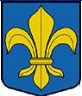 Vecumnieku novada domeSKAISTKALNES VIDUSSKOLAReģ. Nr. 4513901289Skolas ielā 5, Skaistkalnes pagastā, Vecumnieku novadā, LV-3924,Tālrunis/fakss 63933101, e-pasts skaistkalne.skola@vecumnieki.lvSkolas direktore: Svetlana VāvernieceATTĪSTĪBAS PLĀNS2017. – 2020. gadamPapildināts_________________SATURSVISPĀRĒJĀ INFORMĀCIJA PAR SKOLUSkolas vispārējs raksturojumsSkaistkalnes vidusskola ir Vecumnieku novada domes (juridiskā adrese: Rīgas iela 29, Vecumnieki, Vecumnieku novads, LV – 3933, tālrunis 63976100, fakss 63960524, e – pasts vecumnieki@vecumnieki.lv, mājas lapa www.vecumnieki.lv) dibināta vispārējās vidējās izglītības mācību iestāde (turpmāk tekstā – skola), kas organizē un īsteno izglītības procesu, nodrošinot izglītojamajiem (turpmāk tekstā – skolēniem) vispusīgas iespējas apgūt vispārējās pirmskolas izglītības, vispārējās pamatizglītības un vispārējās vidējās izglītības programmas.Skaistkalnes vidusskolas darbības tiesiskais pamats ir Latvijas Republikas Izglītības likums, Vispārējās izglītības likums, Bērnu tiesību aizsardzības likums, citi likumi un normatīvie akti un ar Vecumnieku novada pašvaldību saskaņots Skaistkalnes vidusskolas .Skaistkalnes vidusskola ir juridiska persona, tās juridiskā adrese: Skolas iela 5, Skaistkalne, Skaistkalnes pagasts, Vecumnieku novads, 	LV – 3924tālrunis: 63933101, fakss: 63933101e – pasts: skaistkalne.skola@vecumnieki.lvmājas lapa: www.skaistkalnevsk.edu.lvSkolai ir sava simbolika un rēķins bankā. Atbilstoši likumam “Par Latvijas valsts ģerboni” skola ir tiesīga lietot zīmogu ar valsts mazā ģerboņa attēlu. Zīmogu ar mazo, paplašināto ģerboņa attēlu skola ir tiesīga lietot tās izdotajām apliecībām un atestātiem, kas apliecina izglītības iegūšanu. Skaistkalnes vidusskola atrodas pie Latvijas – Lietuvas robežas, Mēmeles upes krastā, apmēram 200 m uz austrumiem no šosejas Rīga – Birži. Agrāko Skaistkalnes īpašnieku baronu Korfu jaunās muižas celtnes projekta autors ir Liepājas arhitekts Maksis Pauls Berči (1840 – 1911), ēkas projektu pasūtīja un pašu celtniecību vadīja Liepājas būvuzņēmējs J. V. Rīge (1838 – 1894). Par  ēkas uzcelšanas laiku pieņemts uzskatīt 19. gs. beigas. Kāds, dažos avotos minēts, nedatēts 19. gs. plāns vēstī par vecāko, domājams, vēl Skaistkalnes pirmā lēņu īpašnieka Heinriha Šēnberga laikā 15. gs. celto dzīvojamo māju. Tā esot atradusies pašreizējās muižas mājas vietā un bijusi ar torņiem un virpotiem lieveņa kāpņu margu balustriem rotāta koka celtne.Skaistkalnes muižas māja būvēta divos stāvos uz augsta, no laukakmeņiem mūrēta cokola. Celtniecībā izmantoti sarkanie ķieģeļi. Muiža celta 19. gs. raksturīgajā saimnieciski pārdomātajā būvmākslas stilā. Ēkas pirmajā stāvā atradās reprezentācijas telpas - ēdamzāle, buduāri, saloni, kā arī virtuve un virtuvenes istaba. Otrais stāvs bijis paredzēts muižnieku guļamistabām. Muižas interjers bijis grezns un dekoratīvs. Ēkā vēl tagad aplūkojams firmas “Celms un Bēms” būvētais greznais kamīns, kā arī foajē un ēdamzāles griestu gleznojums. Paši Korfi ieņēma augstus amatus Krievijas pārvaldes iestādēs Pēterburgā, vairāk uzturējās savos īpašumos Krustpilī un Priekulē, bet Skaistkalnē iegriezušies vien, lai apmeklētu krāšņos gadatirgus vai pamedītu vietējos mežos. Šis fakts un lauku muižai neparasti iespaidīgie apmēri rosinājuši skaistkalniešus to nodēvēt par Medību pili. Domājams, nomedīto dzīvnieku apstrādei un atdzesēšanai paredzēts bijis arī pagrabstāvs ar griestu velvēs nostiprinātajiem metāla āķiem.Skaistkalnes muižā, tiesa gan vecajā muižas mājā, 1754. gadā dzimusi Elīzabete Šarlote Konstance fon Mēdema (1754 – 1833), kura ar Elīzas fon der Rekes vārdu vēlāk kļuva pazīstama visā Eiropā gan kā rakstniece, gan viena no spilgtākajām apgaismības laikmeta personībām vācu kultūras zemēs. To apliecina piemiņas plāksne ēkas ziemeļrietumu stūrī.Muižas māja kopumā veiksmīgi pārdzīvojusi 1905. gada revolūcijas notikumus, abus pasaules karus, dažādas politiskās varas. 1921. gadā uz muižas ēku pārcelta vietējā sešklasīgā pamatskola. 1933. gada 5. jūnijā skolas pagalmā notika Bauskas apriņķa 1. Dziesmu svētki, 1951. gadā ēkā atvērta vidusskola. Pateicoties Skaistkalnes vidusskolas direktores Svetlanas Vāvernieces uzņēmībai, restaurēts muižas kamīns, kā arī foajē un ēdamzāles griestu gleznojums. Skaistkalnes muižas māja ir Valsts nozīmes arhitektūras piemineklis.No 2004./05. mācību gada pirmskolas grupas un 1. – 4. klases mācās citā ēkā – Rīgas ielā 5. Šo ēku 1970. gadā uzcēla Bauskas sadzīves pakalpojumu kombināts.Skolas teritorija ir 3 ha. Teritorijas dienvidos ir Mēmeles upe – Latvijas – Lietuvas robeža. Teritorijas ziemeļrietumu pusē ir dīķis. Skolas teritorijā ir parks, sporta laukums, 2015. gadā izveidota militārā šķēršļu josla. Skolas teritorija ir apzaļumota un labiekārtota ar atpūtas vietām.2016./2017. mācību gadā skolā izveidoti divpadsmit klašu komplekti klātienes apmācībai, viens klašu komplekts - neklātienes apmācībai un divas pirmskolas bērnu grupas.Skolas bibliotēkas fondu komplektēšanu, uzskaiti, izmantošanu, saglabāšanu veic saskaņā ar Izglītības un zinātnes ministrijas metodiskajiem norādījumiem.Skolā noteiktā veidā un saskaņā ar pastāvošo likumdošanu tiek kārtota lietvedība (skolas dokumentācija) un skolas arhīvs.2016./17. mācību gada 1. septembrī skolā mācības uzsāka 175 skolēni.Skolēnu skaits no pašvaldībām:Skolā strādā 30 pedagogi ar atbilstošu kvalifikāciju, no kuriem 1 – matemātikas doktors,  14 – pedagoģijas un izglītības zinātņu maģistri, 1 – humanitāro zinātņu maģistrs, 3 skolotāji ieguvuši divas augstākās pedagoģiskās izglītības, 8 skolotāji ir mūsu skolas absolventi. Skolā strādā 13 tehniskie darbinieki.Skolā tiek modernizēts skolas administrēšanas darbs un mācību process, izmantojot informācijas un komunikāciju tehnoloģijas:Mācīšanās procesā daudzveidīgi tiek izmantotas informāciju tehnoloģijas. 100% mācību kabineti aprīkoti ar skolotāju datoriem ar interneta pieslēgumu (iegādāti 13 portatīvie datori skolotāju darba uzlabošanai), 5 kabineti ar projektoriem, 3 kabineti ar interaktīvo tāfeli. Modernizēta skolas datorklase, nomainīti datori;Tiek izmantota skolas dokumentu elektroniskā datu bāze. Skolā ir izveidota un tiek uzturēta datorizēta uzskaite atbilstoši VIIS izstrādātai skolvadības programmatūrai - skolas pase, pārskati VS-1 un VV-1, informācija par mācību programmām, personām (skolēniem, darbiniekiem) un pārējā skolas un Vecumnieku novada pašvaldību interesējošā informācija. Skolēnu mācību sasniegumu analīzei tiek izmantota elektroniskā datu bāze. Skola ir pilnībā pārgājusi uz elektronisko žurnālu „e – klase”. Jaunu resursu pielietojums veicinājis skolēnu ieinteresētību, motivāciju mācīties.Vairākus gadus pēc kārtas tiek realizēti ESF, ERAF, KPFI projekti.Ar Lietuvas skolām (Nemunelio Radviļišku pamatskolu, Biržu pamatskolu, Paņevežu Skaistakalnio pamatskolu un Roķišķu ģimnāziju) tiek veidoti kopīgi skolēnu un skolotāju apmācību projekti, pedagoģiskās sēdes, pieredzes apmaiņa sporta un kultūras jomā.Skaistkalnes vidusskola sadarbojas arī ar citām mūsu valsts skolām - Garkalnes vidusskolu, Teikas vidusskolu, Ērgļu vidusskolu, Ķeguma komercģimnāziju, Maltas 2. vidusskolu, Tukuma 2. vidusskolu, Sventes vidusskolu, ar Bauskas novada skolām (Iecavas vidusskolu, Pilsrundāles vidusskolu) un Vecumnieku novada skolām. Skaistkalnes vidusskolu un šīs skolas vieno skaists pavasara pasākums „Pavasaris Šēnbergā”, uz kuru katru gadu sabrauc vairāk nekā 500 dejotāju un dziedātāju.2009. gadā skolai tika piešķirts FEE Ekoskolas Zaļais karogs. No 2005. gada tā darbojas Latvijas Piļu un muižu asociācijā. Skaistkalnes vidusskola akreditēta 2015. gada decembrī.Skolas darbības tiesiskumu, kvalitatīvu izglītības procesu un saimniecisko darbību nodrošina skolas direktore Svetlana Vāverniece, kura strādā skolā kopš 2005. gada. Īstenojamās izglītības programmasSkaistkalnes vidusskola īsteno 6 izglītības programmas:Meklējot inovatīvus risinājumus, Jelgavas Tehnikums un Skaistkalnes vidusskola vienojās par iespēju piedāvāt pilngadīgajiem vidusskolas skolēniem apgūt profesiju tālākizglītībā. Veicot vidusskolēnu aptauju, skolēni izvēlējās apgūt izglītības programmu ‘’Administratīvie un sekretāra pakalpojumi’’ ar kvalifikāciju - lietvedis. Vecumnieku pašvaldība, kura ir ieinteresēta savas pašvaldības iedzīvotāju izglītošanā un konkurētspējas darba tirgū paaugstināšanā, atbalstīja iniciatīvu un apņēmās finansēt Skaistkalnes vidusskolas pilngadīgo skolēnu tālākizglītību lietveža profesijas apguvei. Finansējumu 9156 eiro izglītības programmas nodrošināšanai 1,5 gadiem piešķīra Vecumnieku novada dome. Atbilstoši Izglītības likumam Skaistkalnes vidusskolā izglītību iegūst latviešu valodā.Izglītojamo skaita izmaiņu dinamikaPedagogu kvalitatīvais sastāvsSkolā strādā 30 pedagoģiskie darbinieki, no tiem 24 skolotāji. Skolas vadību nodrošina direktore un 2 direktores vietnieces izglītības jomā, 1 direktores vietniece audzināšanas jomā un 1 direktores vietnieks informatizācijas jomā (direktora vietnieku darba slodžu apjoms ir samazināts).Atbalstu ikdienas darbā skolēniem, skolotājiem, vecākiem nodrošina atbalsta personāls – psihologs, logopēds, sociālais pedagogs, medicīnas māsa. Skolas bibliotēkas darbu nodrošina bibliotekāre.Kadru mainība skolā ir minimāla.Visu pedagoģisko darbinieku izglītība atbilst 2014. gada 28. oktobra Latvijas Republikas Ministru kabineta noteikumiem Nr. 662 „Noteikumi par pedagogiem nepieciešamo izglītību un profesionālo kvalifikāciju un pedagogu profesionālās kompetences pilnveides kārtību”.Pedagoģiskais personāls ir kvalitatīvs ar atbilstošu pedagoģisko izglītību. 20 skolotāji iesaistījušies pedagogu darba kvalitātes novērtēšanā projektā „Pedagogu konkurētspējas veicināšana izglītības sistēmas optimizācijas apstākļos” un ieguvuši profesionālās kvalitātes pakāpes.Pedagogu sadalījums pēc izglītības un profesionālās kvalitātes pakāpēm (2014./15. mācību gads)Pedagogu sadalījums pēc vecuma (2016./17. mācību gads)Pedagogu sadalījums pēc darba stāža (2016./17. mācību gads)Skolā darbojas sešas metodiskās komisijas (sākumskolas, valodu, mākslu, tehnoloģiju un zinātņu pamatu, cilvēks un sabiedrība un klašu audzinātāju).Pieci skolotāji ir Vecumnieku novada metodisko apvienību vadītāji (direktoru vietnieku izglītības jomā un skolēnu projektu un ZPD, klašu audzinātāju, vēstures un sociālo zinību, mājturības, vizuālās mākslas un kulturoloģijas, mūzikas un koru virsvadītāja).Seši skolotāji darbojas valsts mācību priekšmetu skolotāju asociācijās (Latvijas Ķīmijas skolotāju asociācijā, Latvijas Informātikas skolotāju asociācijā, Latvijas Matemātikas skolotāju apvienībā, Latvijas Latviešu valodas un literatūras skolotāju asociācijā, Latvijas vēstures skolotāju biedrība).Sociālās vides īss raksturojumsVecumnieku novada Skaistkalnes pagasta kopējā platība ir 10614 ha. Pagastam ir centrs – Skaistkalne. Vecumnieku novada un pagasta dienvidu robeža ir Lietuvas Republika. Galvenās darba vietas ir veikali, skola, pagasts, zemnieku saimniecības, ceļu daļa un mežniecība. Skaistkalnes pagasta iedzīvotāju skaits un struktūra:Ekonomiskās krīzes rezultātā pieauga bezdarba līmenis un maznodrošināto ģimeņu skaits arī šo pagastu teritorijās. Daļa bērnu ir no maznodrošinātām ģimenēm. Tā kā atrodamies salīdzinoši tālu no lielajām pilsētām (Rīga – 80 km, Bauska – 32 km), daudziem vecākiem nav iespēju, nemainot dzīvesvietu, atrast darbu. Sadarbojoties ar Vecumnieku novada sociālā dienesta un bāriņtiesas darbiniekiem Skaistkalnes pagastā, tiek risinātas skolēnu sociālās problēmas.Skola sekmīgi sadarbojas ar vecākiem dažādu jautājumu risināšanā. Vecāki ir aktīvi un iesaistās skolas rīkotajos pasākumos, izrāda savu iniciatīvu.Skolas budžeta nodrošinājumsSkolai ir normatīvajos dokumentos noteiktā kārtībā apstiprināts budžets. Skolas budžets tiek veidots no valsts iedalītās mērķdotācijas pedagogu darba algām, interešu izglītībai un sociālās apdrošināšanas iemaksām un no Vecumnieku novada iedalītā finansējuma skolas darbības nodrošināšanai.Skola katru gadu nodrošina attīstības plāna prioritāšu finansēšanu un veic atbilstošus remontus. Skaistkalnes vidusskolas budžets:Grāmatām paredzētais finansējums:Skolas īpašie piedāvājumiSkolā ir labs nodrošinājums ar informācijas tehnoloģijām un interneta pieslēgumu;Skolai ir Ekoskolu Zaļais karogs;Skolas ēdnīca nodrošina visu pirmskolas bērnus un 1. – 12. klašu skolēnus ar valsts un pašvaldības finansētu ēdināšanu;Skolēniem ir iespējas izkopt talantus, radošo potenciālu, darboties daudzveidīgu interešu izglītības pulciņos (teātra, vizuālās mākslas, sporta, tautisko deju, koriģējošās vingrošanas, svara bumbu celšanas, Zaļo pēdu, ģitārspēles, eksakto zināšanu pulciņa „Domāts. Darīts!” – roboti un eksperimenti, korī, ansamblī, pūtēju orķestrī);Tiek piedāvāta pagarinātā dienas grupa sākumskolas skolēniem;Skola piedāvā profesionālo tālākizglītību, kuras rezultātā skolēni iegūst 2. kvalifikācijas līmeņa izglītību – lietvedis;Tiek piedāvāta trenažieru zāle ar deviņu veida dažādiem trenažieriem brīvā laika izmantošanai;Sadarbībā ar Vecumnieku novada sporta skolu, tiek piedāvātas svarbumbu un galda tenisa nodarbības;Skola ir 505. jaunsargu vienības bāzes skola;Skolēniem, kuri sasnieguši 18 gadu vecumu, ir iespēja iegūt autovadītāja apliecību.SKOLAS DARBĪBAS PAMATMĒRĶI Skolas darbības, vietas sabiedrībā nākotnes redzējums – vīzija: Kvalitatīva izglītības procesa nodrošināšana, skola kā radošs atbalsta centrs skolēniem, pedagogiem, vecākiem, sabiedrībai.Skolas misija:Veidot demokrātisku skolu kā izglītības, kultūras un attīstības centru  Vecumnieku novada Skaistkalnes pagastā. Skolas pamatmērķis:Veidot izglītības vidi, organizēt un īstenot izglītības procesu, kas nodrošinātu valsts pamatizglītības un vispārējās vidējās izglītības standartos noteikto mērķu sasniegšanu,veicinot skolēna personības harmonisku veidošanos un attīstību atbilstoši individuālajām spējām, interesēm un pūliņiem;pilnveidojot skolēnu karjeras izglītību, veidojot stabilu pamatu skolēnu tālākizglītībai, sekmējot skolēnu spēju pašizglītoties, motivējot tos mūžizglītībai, tā nodrošinot jauniešu konkurētspēju darba tirgū;nodrošinot skolēnu pašapliecināšanās iespējas, balstoties uz daudzveidīgu interešu izglītību un ārpusklases darbu;skolas, vecāku un sabiedrības sadarbības rezultātā nodrošinot nepārtrauktas un efektīvas pārmaiņas, kas sekmē skolas darba rezultātu kvalitāti, skolotāja un skolēna radošo darbību.Skolas uzdevumi:Realizēt mācību saturu saskaņā ar licencētajām izglītības programmām un valsts standartu prasībām;Izvēlēties mērķtiecīgas un mūsdienīgas mācību un audzināšanas darba metodes un formas, kas nodrošina skolēnu personības vispusīgu, harmonisku attīstību;Nodrošināt iespēju skolēniem iegūt zināšanas, prasmes un attieksmes, sagatavot viņus aktīvai līdzdalībai sabiedrības dzīvē, sekmēt lēmuma pieņemšanas prasmju attīstību un spēju uzņemties atbildību;Mācību un audzināšanas procesā ievērot demokrātijas, humānisma, zinātniskuma, individuālās pieejas, diferenciācijas principus;Racionāli izmantot finanšu, materiālos, personāla un informācijas resursus;Sadarboties ar skolēnu ģimenēm;Sadarboties ar pašvaldības institūcijām un nevalstiskajām organizācijām;SKOLAS DARBA PAŠVĒRTĒJUMSSkolas darba pašvērtējums pamatjomā „Mācību saturs”Stiprās puses:Daudzveidīgs, uz skolēnu vajadzībām balstīts, izglītības programmu piedāvājums – licencētas un akreditētas 8 izglītības programmas;Stabils un kvalificēts pedagogu kolektīvs;Katrs mācību priekšmeta skolotājs zina mācāmā priekšmeta nozīmi skolas izglītības programmas īstenošanā, savu darbību atbilstošajā izglītības jomā;Skolotāji pārzina mācību priekšmetu standartus un programmas, skolēnu mācību sasniegumu vērtēšanas formas un kārtību;Mācību procesa plānošanā skolotāji ievēro skolēnu vecuma īpatnības, individuālās spējas un vajadzības;Skolotāji metodiskajās komisijās sadarbojas mācību satura apguves plānu, pārbaudes darbu un to vērtēšanas sistēmas izstrādē un pilnveidē;Izstrādātas karjeras izglītības programmas 5. – 6. klasei, 7. – 9. klasei, 10. – 12. klasei;Sadarbībā ar Jelgavas Tehnikumu pilngadīgajiem vidusskolas skolēniem tiek piedāvāts apgūt profesiju tālākizglītībā „Administratīvie un sekretāra pakalpojumi’’ ar kvalifikāciju – lietvedis;Skolas vadība koordinē, pārrauga un nodrošina nepieciešamo atbalstu izglītības programmu īstenošanā;Skola ir atvēta izglītības procesa inovācijām.Tālākās attīstības vajadzības:Saglabāt visas esošās izglītības programmas, cenšoties piesaistīt tām skolēnus; Mācību satura apguvē veicināt priekšmetu skolotāju savstarpējo sadarbību un pieredzes apmaiņu;Turpināt vecāku informēšanu par apgūstamo mācību saturu, vērtēšanas kārtību.Skolas darba pašvērtējums pamatjomā „Mācīšana un mācīšanās”Stiprās puses:Mācību stundās tiek izmantotas daudzveidīgas mācību metodes;Tiek organizēts metodiskais darbs mācību stundu vērošanā un analīzē;Pedagogi spēj pielāgoties skolēnu individuālām īpatnībām un vajadzībām;Tiek nodrošināta mācību procesa saikne ar reālo dzīvi;Skolēni tiek iesaistīti konkursos, mācību priekšmetu olimpiādēs, sporta sacensībās.Skolā ir izveidota pozitīva mācīšanās vide;Uz izaugsmi virzīta skolotāju un skolēnu sadarbība;Iespējas skolēniem piedalīties olimpiādēs, konkursos, projektosSkolā ir izstrādāta skolēnu mācību sasniegumu vērtēšanas un analīzes kārtība;Skolotāji kompetenti vērtē skolēnu mācību sasniegumus, izmantojot daudzveidīgas vērtēšanas metodes, veic vērtējumu reģistrāciju e – klases žurnālā;Skolēni zina un saprot mācību darbam izvirzītās prasības, mācību sasniegumu vērtēšanas kārtību;Sistemātiski tiek analizēti skolēnu mācību sasniegumi ikdienas darbā un valsts pārbaudes darbos. Iegūtie rezultāti tiek izmantoti mācīšanas un mācīšanās kvalitātes uzlabošanai;Skolas vadība pārrauga vērtēšanas  un analīzes kārtības ievērošanu.Tālākās attīstības vajadzības:Turpināt iesaistīt skolotājus darbā mazajās grupās par mācību stundas pilnveidi.Veidot pozitīvu attieksmi pret mācīšanās procesu, veicināt mācīšanās motivāciju;Attīstīt skolēnu prasmes mācīties;Novērst neattaisnotus skolēnu stundu kavējumus;Pilnveidot darba formas ar skolēniem, kuriem ir mācīšanās traucējumi;Aktualizēt vecāku atbildību par skolēnu mājas darbu izpildi.Pilnveidot skolēnu zināšanas par viņu mācību sasniegumu vērtēšanu katrā mācību priekšmetā;Pilnveidot vērtēšanas formas un metodes bērniem ar mācīšanās traucējumiem. Skolas darba pašvērtējums pamatjomā „Izglītojamo sasniegumi”Stiprās puses:Skolēnu mācību sasniegumi ikdienas darbā un valsts pārbaudes darbos tiek uzskaitīti un analizēti;Skolēnu sasniegumi ikdienas darbā ir samērā stabili, vairākos mācību priekšmetos pieaudzis skolēnu skaits, kuriem ir optimāli un augsti vērtējumi.Tālākās attīstības vajadzības:skolēnu mācību motivācijas veicināšana, pilnveidojot atbalsta pasākumu sistēmu darbā ar talantīgajiem skolēniem un skolēniem, kuriem ir grūtības mācībās;katra skolēna atbildības par saviem mācību sasniegumiem attīstīšana;skolēnu ikdienas mācību darba sasniegumu uzskaites un analīzes sistēmas pilnveidošana.Skolas darba pašvērtējums pamatjomā „Atbalsts izglītojamajiem”Stiprās puses:Atbalsta personāla saskaņota un sekmīga darbība skolā;Estētiski pievilcīga un droša skolas vide;Visi skolēni saņem valsts vai pašvaldības finansētu ēdināšanu.Skolā tiek veicināta skolēnu pozitīvo attieksmju, personības īpašību un sociālo iemaņu attīstīšana;Aktīvs un mērķtiecīgs skolēnu domes darbs;Daudzveidīgas tradīcijas un pasākumi skolā;Skola piedāvā dažādas interešu izglītības programmas.Tiek veikta skolēnu profesionālo interešu izpēte, skolēniem ir iespējas iepazīties ar dažādu mācību iestāžu izglītības programmām;Skolēni piedalās „Ēnu dienās”, izstādē „Skola”, ar karjeras izglītību saistītos projektos, notiek tikšanās ar izglītības iestāžu pārstāvjiem, dažādās darbavietās strādājošiem, skolas absolventiem;Skolēni piedalās ekskursijās, kurās iepazīstas ar izglītības iestādēm, uzņēmumiem.Mērķtiecīga skolēnu sagatavošana mācību priekšmetu olimpiādēm, konkursiem, zinātniski pētniecisko darbu konferencēm;Skolēniem nodrošinātas individuālas konsultācijas visos mācību priekšmetos;Vienota pieeja darbam ar skolēniem, kuriem ir mācīšanās grūtības;Skolēni var saņemt atbalsta pedagogu palīdzību.Pedagogi ir mācījušies tālākizglītības kursos, lai prastu integrēt skolēnus ar speciālām vajadzībām;Ir izveidoti individuālu izglītības programmu apguves plāni atbalsta pasākumu realizācijai skolēniem ar speciālām vajadzībām.Skolēnu vecākiem tiek sniegta informācija par skolēnu mācību darbu, valsts pārbaudes darbiem, skolas organizētiem pasākumiem; Skola izmanto daudzveidīgas formas sadarbībai ar skolēnu ģimenēm; Vecāki un citi ģimenes locekļi apmeklē skolas rīkotos pasākumus un piedalās tajos.Tālākās attīstības vajadzības:Pilnveidot darbu individuālo plānu un atbalsta pasākumu sniegšanai skolēniem ar mācīšanās traucējumiem.Veicināt skolēnu tikumisko vērtību pilnveidi un gatavību rīkoties saskaņā ar tām;Turpināt iesaistīt skolēnus interešu izglītības programmās, nodrošinot aktīvu un lietderīgu brīvā laika pavadīšanu.Mērķtiecīgi palīdzēt visu vecuma grupu skolēniem apzināt savas spējas un intereses;Turpināt iesaistīt skolas absolventus un skolēnu vecākus karjeras izglītības īstenošanā.Turpināt diferencētu atbalstu talantīgajiem skolēniem un skolēniem ar mācīšanās grūtībām.Nodrošināt individuālo izglītības programmu apguves plānu realizāciju skolēniem ar speciālām vajadzībām.Turpināt skolēnu vecāku iesaistīšanu skolas pasākumos.Skolas darba pašvērtējums pamatjomā „Skolas vide”Stiprās puses:Skola veicina skolēniem, skolas darbiniekiem un vecākiem piederības apziņu un lepnumu par skolu;Skolai ir daudzveidīgas tradīcijas;Skolas darbinieki ir godīgi un taisnīgi pret visiem skolēniem un visām ģimenēm;Skolā tiek sekmēta pozitīva sadarbības vide, vienlīdzība un taisnīgums;Skolā nav nopietnu disciplīnas pārkāpumu.Skolas telpas ir drošas, gaišas, labi izremontētas un neapdraud skolēnu un darbinieku dzīvības;Sanitāri higiēniskie apstākļi (apgaismojums, temperatūra, uzkopšana) klasēs un pārējās skolas telpās atbilst normai;Telpas tiek izmantotas efektīvi; Skolas telpas tiek plānveidīgi remontētas un labiekārtotas;Skolas apkārtne tiek labiekārtota un sakopta;Skolēni ir līdzatbildīgi par skolas vides saudzēšanu.Tālākās attīstības vajadzības:Turpināt kopt skolas tradīcijas, kas veicina skolēnos, vecākos un skolas darbiniekos piederības apziņu un lepnumu par savu skolu.Lai uzlabotu skolas vidi, katru gadu remontēt dažus objektus;Turpināt skolā uzturēt drošu, tīru un sakoptu vidi.Skolas darba pašvērtējums pamatjomā „Resursi”Stiprās puses:Skolēni un skolotāji izmanto skolas bibliotēku, multimediju centru, informātikas kabinetu; Izveidots skolas  muzejs; Skolotājiem izremontētas un iekārtotas divas  skolotāju istabas, kur iespējams saņemt nepieciešamo informāciju par skolas darba , izmantot internetu, kopētāju;Atjaunotas skolas telpu kultūrvēsturiskās vērtības – restaurēts kamīns, atjaunoti zīmējumi uz griestiem kamīna un viesu zālē; Izremontēti, iekārtoti, zēnu un meiteņu mājturības kabineti un modernizēti ar jaunām tehnoloģijām;Pagrabtelpās iekārtotas mūsdienīgās dušas telpas, sporta ģērbtuves ,trenažieru zāle ar atpūtas telpu;Sākumskolas ēkā veikti ēkas energoefektivitātes paaugstinošies vienkāršotie renovācijas darbi (ēkas fasādes, sienu, grīdas, cokola un jumta siltināšana, koka logu un durvju nomaiņa);izbūvētas iekārtas un sistēmas efektīvai siltuma otrreizējai izmantošanai (rekuperācijas ventilācijas sistēmas izbūve);veikti ieguldījumi pārejā no tehnoloģijām, kurās izmanto fosilos energoresursus, uz tehnoloģijām, kurās izmanto atjaunojamos resursus (nomainīts ar oglēm kurināmais apkures katls pret siltuma sūkni, kas izmanto zemes siltumu);veikta apkures sistēmas rekonstrukcija, kas sevī ietver esošo neregulējamo un novecojušo radiatoru nomaiņu pret jauniem radiatoriem ar temperatūras regulēšanas iespēju;uzstādīts energoefektīvs apgaismojums (esošo gaismekļu nomaiņa uz energoefektīvākiem gaismekļiem);Izstrādāti plāni mācību priekšmetu kabinetiem nepieciešamo resursu iegādei;Skolā ir izveidota jauno mācību priekšmetu standartu apguvei nepieciešamā materiālā bāze;Atjaunoti un modernizēti dabaszinību priekšmetu kabineti atbilstoši dabaszinību projekta prasībām; Izveidota militārā josla ar 13 šķēršļiem;Skolā tiek modernizēts skolas administrēšanas darbs un mācību process, izmantojot informācijas un komunikāciju tehnoloģijas;Tiek izmantota skolas dokumentu elektroniskā datu bāze;Modernizēta skolas datorklase, nomainīti datori;100% mācību kabineti aprīkoti ar datoriem, 7 kabineti ar projektoriem, ir 4 interaktīvās tāfeles;Skolēnu mācību sasniegumu analīzei tiek izmantota elektroniskā datu bāze;Skola ir pilnībā pārgājusi uz elektronisko žurnālu e-klase.Skolā ir 100% nepieciešamie personāla resursi izglītības programmu īstenošanai;Skolā strādā atbalsta personāls – psiholoģe, logopēde, sociālais pedagogs, skolas medmāsa;Skolas darbinieku pienākumi, tiesības un atbildības jomas ir noteiktas darbinieku amatu aprakstos;Skolas pedagoģiskais personāls ir kvalificēts, ar atbilstošu izglītību. Pedagogu izglītība atbilst Latvijas Republikas Ministru kabineta noteikumiem;Pieci skolotāji vada  Vecumnieku novada Domes metodiskās apvienības un seši – skolas metodisko komisiju darbu, 5 skolotāji darbojas valsts mācību priekšmetu asociācijās;Pedagogi pēdējos gados piedalās vairākos starptautiskos projektos;Skolotāju darba slodze ir optimāla; Pedagogu darba slodzes sadala, ievērojot skolas izglītības programmas, skolotāju kvalifikāciju un pieredzi;Skolotāji piedalās tālākizglītības programmās, kas saskaņotas ar valsts un skolas darba attīstības prioritātēm; Skolas vadība nodrošina skolotāju tālākizglītošanu, lai sekmētu skolas attīstības  realizēšanu; Pedagogu tālākizglītošanas plānošana un uzskaite tiek veikta elektroniskā formā;Skolas vadība nodrošina skolotāju izglītošanu tālākizglītības programmās, iegūstot otru augstāko izglītību, studējot maģistru programmās;Notiek savstarpēja pieredzes apmaiņa skolā, citās novada un republikas skolās;Regulāri notiek kopējie skolotāju pieredzes apmaiņas semināri Lietuvā.Skolai ir normatīvajos dokumentos noteiktajā kārtībā apstiprināts budžets;Direktore pārrauga skolas finanšu resursus; Skolas finanšu resursi ir pietiekami skolas ēku uzturēšanai, tās darbības nodrošināšanai un attīstībai; Skola veic pasākumus sponsoru finanšu līdzekļu piesaistīšanai;Skola izstrādā projektus finanšu līdzekļu piesaistīšanai;Skola piesaista papildus līdzekļus, kultūrvēsturiskās vides atjaunošanai, estētiskās vides uzlabošanai, materiāltehniskās vides pilnveidei;Direktore konsultējas par līdzekļu plānošanu un sadali ar skolas padomi, skolas darbiniekiem;Finanšu līdzekļu aprite skolā ir organizēta centralizētā un decentralizētā veidā;Izmantojot piešķiros līdzekļus, tiek  nodrošināts kvalitatīvs mācību process, izremontēti  mācību priekšmetu kabineti, iegādātas kabinetiem mēbeles un aprīkojums, skolēni nodrošināti  ar nepieciešamo mācību literatūru un skolotājiem iegādāti nepieciešamie metodiskie materiāli  un  finansēti tālākizglītības kursi.Tālākās attīstības vajadzības:Uzcelt jaunu sporta zāli;Veikt mācību priekšmetu kabinetu telpu remontu, kabinetu materiāli tehniskās bāzes un estētiskā noformējuma pilnveidi;Veikt ēdnīcas āra fasādes atjaunošanu;Veikt skolas (vecās muižas ēkas) pamatu stiprināšanu; Restaurēt informācijas centra parketa grīdu;Turpināt plānot un realizēt pasākumus drošas vides nodrošināšanā skolā un tās apkārtnē;Pilnveidot materiālo nodrošinājumu skolas telpu iekārtošanā.Iesaistīt skolotājus tālākizglītības programmās, studijās augstākajās pedagoģiskajās izglītības iestādēs;Pilnveidot skolotāju savstarpējo pieredzes apmaiņu;Sniegt skolotājiem finansiālu atbalstu semināru un kursu apmeklēšanā.Turpināt līdzekļu piesaisti, iesaistoties projektos.Skolas darba pašvērtējums pamatjomā „Skolas darba organizācija, vadība un kvalitātes nodrošināšana”Stiprās puses:Skolas darba pašnovērtēšanas procesā ir iesaistīti skolēni, skolotāji un vecāki;Visi skolotāji katru gadu gatavo sava darba pašvērtējumu;Skolas vadība kopā ar skolotājiem analizē skolas darbu un tā kvalitāti, uzlabo vājās darba puses;Skolas pašnovērtējums ir skaidri strukturēts un veiksmīgi plānots;Skolas darba pašnovērtēšanā iegūtie secinājumi tiek izmantoti skolas attīstības  sastādīšanai un papildināšanai;Skolā tiek veidota labvēlīga, demokrātiska sadarbības vide, pašnovērtēšanā iesaistot skolēnus, pedagogus, vecākus;Skolas attīstības  ir veidots, ņemot vērā skolas pamatmērķus, pašnovērtējumu un iepriekš veikto darbu; ir pieejams visām ieinteresētajām pusēm;Skolā notiek attīstības  ieviešanas procesa uzraudzība un kontrole; Sasniegtos rezultātus analizē un vajadzības gadījumā attīstības  pārskata un koriģē;Attīstības prioritātes tiek izvirzītas, balstoties uz skolas pašnovērtējumā konstatētajām stiprajām un uzlabojamām pusēm, periodiski tiek vērtētas un analizētas;Attīstības  ir loģiski strukturēts, pārskatāms un skaidrs;Attīstības  ir apspriests, pieņemts, pieejams visiem interesentiem;Skolas attīstības plāna izstrāde notiek demokrātiski, tas pieejams visām ieinteresētajām pusēm;Skolas vadība sadarbojas ar citām iestādēm skolas attīstības prioritāšu īstenošanā;Pamatojoties uz attīstības , tiek izstrādāts mācību gada plāns;Katru mēnesi, ņemot vērā gada darba , tiek koriģēts un noteikts mēneša darba , kura izpilde tiek analizēta administrācijas un skolotāju informatīvajās sēdēs.Skolas darbību nosaka Skolas  un citi , kuri izstrādāti un atbalstīti pedagoģiskajā padomē, skolēnu domē un skolas padomē;Skolā ir izstrādāta skolas vadības struktūra; Dažādu līmeņu vadītāju pienākumi, tiesības un atbildības jomas ir noteiktas ar darbinieku saskaņotos darba aprakstos;Visiem skolas darbiniekiem ir pieejama precīza informācija par skolas vadības darba struktūru, pienākumiem, tiesībām un atbildības jomām;Skolas direktore veido vadības komandu, pārrauga dažādu līmeņu darbinieku pienākumu izpildi; Skolas vadība informē par skolas darba stratēģiju un pieņemtajiem lēmumiem;Skolas vadība nodrošina regulāru informācijas apmaiņu par skolas ikdienas darbu;Skolas vadība koordinē un pārrauga metodisko komisiju darbu;Skolas vadība nodrošina sadarbību ar skolas padomi, izglītības pārvaldi, pašvaldību un sabiedriskajām organizācijām; Skolas vadība organizē un atbalsta sadarbību ar citām skolām un iestādēm Latvijā un ārzemēs;Skolas vadība rūpējas par skolas prestižu un tēlu sabiedrībā.Skolai ir izveidojusies laba sadarbība ar Vecumnieku novada domi un tās dienestiem;Skolai ir laba sadarbība ar IZM, VIAA, IKVD, VIF, KKF;Skolai ir izveidojusies laba sadarbība ar daudziem uzņēmumiem, kā A/S Grindeks, SIA Logi un durvis, SIA Būvuzņēmums NR, SIA Aligva un SIA Līga, SIA MMG, SIA Livland un t.t.Skaistkalnes vidusskola sadarbojās arī ar citām mūsu valsts skolām – Garkalnes vidusskolu, Teikas vidusskolu, Ērgļu vidusskolu, Ķeguma komercģimnāziju, Maltas 2.vidusskolu, Tukuma 2.vidusskolu, Sventes vidusskolu un ar mūsu novada skolām, Bauskas novada Iecavas vidusskolu, Pilsrundāles vidusskolu;Skolai ir izveidojusies laba sadarbība ar Lietuvas skolām (Nemunelio – Radviļišku pamatskolu, Rokišku ģimnāziju, Biržu pamatskolu un Skaistkalnio pamatskolu Paņevežos).Tālākās attīstības vajadzības:Veikt detalizētu skolas darba pašvērtējumu;Izveidot jaunu skolas attīstības plānu;Regulāri izvērtēt skolas darba rezultātus, nepieciešamības gadījumā savlaicīgi veicot korekcijas un papildinājumus skolas attīstības plānā;Turpināt pilnveidot vienotu pieņemto lēmumu pārraudzības un kontroles sistēmu;Turpināt skolēnu, pedagogu un skolas pašnovērtēšanas darbu;Uzlabot skolēnu pašvērtējumu katrā stundā.Pilnveidot skolas metodisko komisiju un metodiskās padomes darbu;Aktivizēt skolēnu pašpārvaldes lomu skolas darba organizēšanā;Turpināt aktualizēt, atjaunināt un papildināt skolas darba reglamentējošos dokumentus;Pilnveidot skolas administrācijas darbu, izmantojot jaunās IT.Jaunu sadarbības partneru meklēšana Latvijā un ārzemēs;Nostiprināt sadarbību ar Vecumnieku novada bāriņtiesu un Sociālo dienestu.SKOLAS ATTĪSTĪBAS PRIORITĀTES 2017. – 2020. GADAMATTĪSTĪBAS PROGRAMMASASKAŅOTSVecumnieku novada Domes priekšsēdētāja______________A. SaldābolaVecumniekos, 2016. gada     decembrīSASKAŅOTSSkaistkalnes vidusskolas skolas domes priekšsēdētāja____________K. ĀķeSkaistkalnē, 2016. gada 12. decembrīAPSTIPRINUSkaistkalnes vidusskolas direktore____________S. VāvernieceSkaistkalnē, 2016. gada 12. decembrīMācību gadsVecumniekiRundāleBauskaRīgaĶekava2016./20171601941Programmas nosaukums, kodsLicences Nr.,derīguma termiņšIzsniegšanasdatumsSkolēnu skaits2016./17. m. g.Pirmsskolas izglītības programma(programmas kods 01011111)Nr. V 1448uz nenoteiktu laiku04.02.2010.16Pamatizglītības programma(programmas kods 21011111)Nr. V-419uz nenoteiktu laiku20.10.2009.109Vispārējās vidējās izglītības matemātikas, dabaszinātņu un tehnikas virziena programma(programmas kods 31013011)Nr. V-421uz nenoteiktu laiku20.10.2009.38Vispārējās vidējās izglītības vispārizglītojoša virziena programma(programmas kods 31011013)Nr. V-421uz nenoteiktu laiku20.10.2009.7Speciālās pamatizglītības programma izglītojamiem ar garīgās attīstības traucējumiem(programmas kods 21015811)Nr. V-4666uz nenoteiktu laiku29.08.2011.4Speciālās pamatizglītības programma izglītojamiem ar mācīšanās traucējumiem(programmas kods 21015611)Nr.V-4809uz nenoteiktu laiku06.10.2011.1Mācību gads2012./13.2013./14.2014./15.2015./16.2016./17.Piecgadīgie un sešgadīgie bērni36292215161. – 4. klašu skolēni50474546535. – 9. klašu skolēni737475666110. – 12. klašu skolēni34292928389. – 12. klašu neklātienes skolēni1927987Kopā212206180164175Pedagogu skaits kopā30ar augstāko pedagoģisko izglītību28ar augstāko izglītību1mācās pedagoģiskajā augstskolā1ir divas augstākās pedagoģiskās izglītības3ar maģistra grādu15ar doktora grādu1Ieguvuši 2. kvalitātes pakāpi2Ieguvuši 3. kvalitātes pakāpi6Ieguvuši 4. kvalitātes pakāpi11Ieguvuši 5. kvalitātes pakāpi1līdz 30 gadiem30–34gadi35–39gadi40–44gadi45–49gadi50–54gadi55–59gadi60–64gadi65 un vecākigadi3000659430–4gadi5–9gadi10–14gadi15–19gadi20–24gadi25–29gadi30–34gadi35–39gadi40–44gadi45–49gadi303345822DatiSkaits uz 01.01.2015.Skaits uz 01.01.2016.Bērni līdz 15 gadu vecumam117109Darbaspējīgā vecumā744736Pensionāri316288Kopā11771160GadsKopējais finansējumsTai skaitā no valsts budžetaTai skaitā no pašvaldības budžetaTelpu īre un citi maksas pakalpojumiEiropas finansēti projektiZiedojumi un dāvinājumi2012.307787162331132535383789741102013.310757176897125581180364762014.7458482610834317774341482474002015.56621625519130610145743502016.6217602523813650064373Finansējuma avoti2014. gads2015. gads2016. gadsKopējais grāmatu skaits12963132918677tai skaitā mācību grāmatas194322142416Gadā iegādātas jaunas grāmatas466328331tai skaitā mācību grāmatas286271195Mācību grāmatu iegādei gadā izlietotais finansējums (€)254422031653Bibliotēkā pieejamo datoru skaits555t. sk. ar interneta pieslēgumu nodrošināti datori555PamatjomaPrioritāteMācību satursUz kompetencēm balstīta pamatizglītības standarta un vidējās izglītības standarta un izglītības programmu kvalitatīva īstenošanaMācīšana un mācīšanāsPatstāvīgas un atbildīgas mācīšanās prasmju pilnveideMācīšana un mācīšanāsPadziļināta praktisko un pētniecisko darbības prasmju apguves nodrošināšana mācību procesā, akcentējot izglītojamo līdzatbildībuIzglītojamo sasniegumiKvalitatīva izglītojamo mācību sasniegumu vērtēšana, ievērojot Skaistkalnes vidusskolas izglītojamo mācību sasniegumu vērtēšanas kārtībuIzglītojamo sasniegumiIzglītojamo patstāvīgās mācīšanās prasmju pilnveide un personīgās atbildības par mācību sasniegumiem palielināšanaIzglītojamo sasniegumiIzglītojamo mācību sasniegumu uzlabošana ikdienas darbā un valsts pārbaudes darbosAtbalsts izglītojamiemIzglītojamais – Latvijas valsts pilsonisAtbalsts izglītojamiemInterešu izglītība vispusīgi attīstītas personības nodrošināšanaiAtbalsts izglītojamiemIzglītojamo karjeras izglītības sistēmas pilnveidošanaSkolas videIzglītojamo pašiniciatīvas, atbildības un lepnuma par savu skolu un novadu veicināšanaSkolas videIzglītojamo apzinātas uzvedības un disciplīnas nostiprināšanaResursiSkolas sporta kompleksa celtniecība. Skrejceļa celtniecība apkārt basketbola laukumamResursiMateriālās bāzes pilnveidošana atbilstoši pamatizglītības un vispārējās vidējās izglītības standartu īstenošanaiResursiSkolas ēdnīcas āra fasādes atjaunošana, vecās pienotavas nojaukšana. Skaistkalnes muižas pamatu stiprināšana un telpu remontsResursiInformācijas tehnoloģiju iespēju izmantošana skolvadībā un mācību procesā.Skolas darba organizācija, vadība un kvalitātes nodrošināšanaSkolas attīstības plāna sagatavošanaSkolas darba organizācija, vadība un kvalitātes nodrošināšanaDetalizēta skolas darba pašnovērtēšana un pašnovērtējuma ziņojuma sagatavošanaSkolas darba organizācija, vadība un kvalitātes nodrošināšanaPašpārvaldes institūciju lomas aktualizēšana un nostiprināšana skolas demokrātiskai attīstībaiSkolas darba organizācija, vadība un kvalitātes nodrošināšanaPedagogu tālākizglītības situācijas izpēte un uzlabošanaPamatjomaMācību satursMācību satursMācību satursMācību satursMācību satursPrioritāteUz kompetencēm balstīta pamatizglītības standarta un vidējās izglītības standarta un izglītības programmu kvalitatīva īstenošanaUz kompetencēm balstīta pamatizglītības standarta un vidējās izglītības standarta un izglītības programmu kvalitatīva īstenošanaUz kompetencēm balstīta pamatizglītības standarta un vidējās izglītības standarta un izglītības programmu kvalitatīva īstenošanaUz kompetencēm balstīta pamatizglītības standarta un vidējās izglītības standarta un izglītības programmu kvalitatīva īstenošanaUz kompetencēm balstīta pamatizglītības standarta un vidējās izglītības standarta un izglītības programmu kvalitatīva īstenošanaMērķisRealizējot pamatizglītības un vidējās izglītības standartos un mācību priekšmetu programmās izvirzītos mērķus un uzdevumus, veicināt kvalitatīvas pamatizglītības un vidējās izglītības ieguviRealizējot pamatizglītības un vidējās izglītības standartos un mācību priekšmetu programmās izvirzītos mērķus un uzdevumus, veicināt kvalitatīvas pamatizglītības un vidējās izglītības ieguviRealizējot pamatizglītības un vidējās izglītības standartos un mācību priekšmetu programmās izvirzītos mērķus un uzdevumus, veicināt kvalitatīvas pamatizglītības un vidējās izglītības ieguviRealizējot pamatizglītības un vidējās izglītības standartos un mācību priekšmetu programmās izvirzītos mērķus un uzdevumus, veicināt kvalitatīvas pamatizglītības un vidējās izglītības ieguviRealizējot pamatizglītības un vidējās izglītības standartos un mācību priekšmetu programmās izvirzītos mērķus un uzdevumus, veicināt kvalitatīvas pamatizglītības un vidējās izglītības ieguviNovērtēšanas kritērijiMetodiskās komisijas apzina novitātes izglītības standartos un programmās, analizē to realizāciju;Mācību priekšmetu pedagogi ir apguvuši standartu un programmu ieviešanas metodiku;Pedagogi izmanto daudzveidīgas mācīšanas metodes, pielieto modernās tehnoloģijas.Pedagogi ir izvērtējuši atbalsta materiālu klāstu un veiksmīgi tos izmanto mācību satura apguvē.Ir izvērtēti rīcībā esošie un tiek plānoti nepieciešamie mācību līdzekļi.Apstiprināts standarta prasībām atbilstošs mācību grāmatu saraksts;Skolotāji semināros un atklātajās stundās dalās pieredzē par valsts pamatizglītības un vispārējās vidējās izglītības standartu un mācību priekšmetu programmu īstenošanas iespējām.Skolas vadība efektīvi koordinē, pārrauga un nodrošina izglītības procesa kvalitāti skolā.Metodiskās komisijas apzina novitātes izglītības standartos un programmās, analizē to realizāciju;Mācību priekšmetu pedagogi ir apguvuši standartu un programmu ieviešanas metodiku;Pedagogi izmanto daudzveidīgas mācīšanas metodes, pielieto modernās tehnoloģijas.Pedagogi ir izvērtējuši atbalsta materiālu klāstu un veiksmīgi tos izmanto mācību satura apguvē.Ir izvērtēti rīcībā esošie un tiek plānoti nepieciešamie mācību līdzekļi.Apstiprināts standarta prasībām atbilstošs mācību grāmatu saraksts;Skolotāji semināros un atklātajās stundās dalās pieredzē par valsts pamatizglītības un vispārējās vidējās izglītības standartu un mācību priekšmetu programmu īstenošanas iespējām.Skolas vadība efektīvi koordinē, pārrauga un nodrošina izglītības procesa kvalitāti skolā.Metodiskās komisijas apzina novitātes izglītības standartos un programmās, analizē to realizāciju;Mācību priekšmetu pedagogi ir apguvuši standartu un programmu ieviešanas metodiku;Pedagogi izmanto daudzveidīgas mācīšanas metodes, pielieto modernās tehnoloģijas.Pedagogi ir izvērtējuši atbalsta materiālu klāstu un veiksmīgi tos izmanto mācību satura apguvē.Ir izvērtēti rīcībā esošie un tiek plānoti nepieciešamie mācību līdzekļi.Apstiprināts standarta prasībām atbilstošs mācību grāmatu saraksts;Skolotāji semināros un atklātajās stundās dalās pieredzē par valsts pamatizglītības un vispārējās vidējās izglītības standartu un mācību priekšmetu programmu īstenošanas iespējām.Skolas vadība efektīvi koordinē, pārrauga un nodrošina izglītības procesa kvalitāti skolā.Metodiskās komisijas apzina novitātes izglītības standartos un programmās, analizē to realizāciju;Mācību priekšmetu pedagogi ir apguvuši standartu un programmu ieviešanas metodiku;Pedagogi izmanto daudzveidīgas mācīšanas metodes, pielieto modernās tehnoloģijas.Pedagogi ir izvērtējuši atbalsta materiālu klāstu un veiksmīgi tos izmanto mācību satura apguvē.Ir izvērtēti rīcībā esošie un tiek plānoti nepieciešamie mācību līdzekļi.Apstiprināts standarta prasībām atbilstošs mācību grāmatu saraksts;Skolotāji semināros un atklātajās stundās dalās pieredzē par valsts pamatizglītības un vispārējās vidējās izglītības standartu un mācību priekšmetu programmu īstenošanas iespējām.Skolas vadība efektīvi koordinē, pārrauga un nodrošina izglītības procesa kvalitāti skolā.Metodiskās komisijas apzina novitātes izglītības standartos un programmās, analizē to realizāciju;Mācību priekšmetu pedagogi ir apguvuši standartu un programmu ieviešanas metodiku;Pedagogi izmanto daudzveidīgas mācīšanas metodes, pielieto modernās tehnoloģijas.Pedagogi ir izvērtējuši atbalsta materiālu klāstu un veiksmīgi tos izmanto mācību satura apguvē.Ir izvērtēti rīcībā esošie un tiek plānoti nepieciešamie mācību līdzekļi.Apstiprināts standarta prasībām atbilstošs mācību grāmatu saraksts;Skolotāji semināros un atklātajās stundās dalās pieredzē par valsts pamatizglītības un vispārējās vidējās izglītības standartu un mācību priekšmetu programmu īstenošanas iespējām.Skolas vadība efektīvi koordinē, pārrauga un nodrošina izglītības procesa kvalitāti skolā.Ieviešanas gaitaIeviešanas gaitaIeviešanas gaitaIeviešanas gaitaIeviešanas gaitaIeviešanas gaitaUzdevumiUzdevumiAtbildīgaisLaiksResursiKontrole un pārraudzībaPedagogi, izglītojamie un vecāki iepazīstināti ar pamatizglītības un vidējās izglītības standartu prasībāmPedagogi, izglītojamie un vecāki iepazīstināti ar pamatizglītības un vidējās izglītības standartu prasībāmDirektores vietnieki izglītības jomā, MK vadītāji,klašu audzinātājiVisu perioduPedagoģiskais personāls, normatīvā dokumentācijaDirektoreKursos, semināros un patstāvīgi izglītojoties pedagogi apgūst teorētiskās un metodiskās zināšanasKursos, semināros un patstāvīgi izglītojoties pedagogi apgūst teorētiskās un metodiskās zināšanasDirektores vietnieki izglītības jomāVisu perioduPedagoģiskais personāls, normatīvā dokumentācijaDirektoreOrganizēt pedagoģiskās padomes sēdes, MP un MK sēdes, kurās apspriež pamatizglītības un vidējā izglītības standartu jautājumus un iepazīstas ar citu pieredziOrganizēt pedagoģiskās padomes sēdes, MP un MK sēdes, kurās apspriež pamatizglītības un vidējā izglītības standartu jautājumus un iepazīstas ar citu pieredziDirektora vietnieces izglītības jomā, metodiskā padomeVisu perioduPedagoģiskais personāls, normatīvā dokumentācija, metodiskie materiāli, mācību literatūraDirektoreIzstrādāt stundu tematiskos plānus atbilstoši izmaiņām izglītības standartos un, ievērojot konkrētās klases īpatnībasIzstrādāt stundu tematiskos plānus atbilstoši izmaiņām izglītības standartos un, ievērojot konkrētās klases īpatnībasDirektora vietnieces izglītības jomā, MK vadītājiVisu perioduPedagoģiskais personāls, normatīvā dokumentācija, metodiskie materiāli, mācību literatūraDirektoreApzināt rīcībā esošos un plānot nepieciešamos mācību līdzekļus un resursus mācību satura īstenošanaiApzināt rīcībā esošos un plānot nepieciešamos mācību līdzekļus un resursus mācību satura īstenošanaiMK vadītāji,pedagogiVisu perioduPedagoģiskais personāls, mācību literatūraDirektores vietnieces izglītības jomāApstiprināt izmaiņas mācību grāmatu sarakstā, veikt nepieciešamo mācību grāmatu un mācību līdzekļu iepirkumuApstiprināt izmaiņas mācību grāmatu sarakstā, veikt nepieciešamo mācību grāmatu un mācību līdzekļu iepirkumuBibliotekāre, pedagoguVisu perioduSkolas budžetsDirektoreEfektīvi izmantot dažādas mācību metodes, racionāli lietot IT iekārtas un tehnoloģijas, izvēlēties un veiksmīgi izmantot atbalsta materiālusEfektīvi izmantot dažādas mācību metodes, racionāli lietot IT iekārtas un tehnoloģijas, izvēlēties un veiksmīgi izmantot atbalsta materiālusDirektora vietnieces izglītības jomā, pedagogiVisu perioduPedagoģiskais personāls, skolas budžetsDirektoreNodrošināt maksimāli efektīvu mācību procesa organizācijuNodrošināt maksimāli efektīvu mācību procesa organizācijuDirektores vietnieces izglītības jomā,MK vadītājiVisu perioduPedagoģiskais personāls, normatīvā dokumentācijaDirektorePamatjomaMācīšana un mācīšanāsMācīšana un mācīšanāsMācīšana un mācīšanāsMācīšana un mācīšanāsMācīšana un mācīšanāsPrioritātePatstāvīgas un atbildīgas mācīšanās prasmju pilnveidePatstāvīgas un atbildīgas mācīšanās prasmju pilnveidePatstāvīgas un atbildīgas mācīšanās prasmju pilnveidePatstāvīgas un atbildīgas mācīšanās prasmju pilnveidePatstāvīgas un atbildīgas mācīšanās prasmju pilnveideMērķisVeicināt izglītojamo atbildīgu un patstāvīgu mācīšanās prasmju apguviVeicināt izglītojamo atbildīgu un patstāvīgu mācīšanās prasmju apguviVeicināt izglītojamo atbildīgu un patstāvīgu mācīšanās prasmju apguviVeicināt izglītojamo atbildīgu un patstāvīgu mācīšanās prasmju apguviVeicināt izglītojamo atbildīgu un patstāvīgu mācīšanās prasmju apguviNovērtēšanas kritērijiIzglītojamie apzinās, ka iegūtās zināšanas ir vērtība;Izglītojamie iesaistās mācību procesa organizēšanā, vadīšanā, vērtēšanā;Izglītojamie prot izvērtēt savus mācību sasniegumus un izvirza turpmākos mācību mērķus;Mācību stundās tiek izvēlētas tādas mācību darba organizācijas formas un mācību metodes, kurās izglītojamie radoši domā, apgūst prasmi risināt problēmas, strādāt komandā, uzņemties atbildību;Vecāki piedalās izglītojamo mācību motivācijas un pašvērtējuma veidošanā;Augusi izglītojamo ieinteresētība mācību rezultātos, pieaugusi motivācija mācīties;Uzlabojušies izglītojamo sasniegumi ikdienas darbā un valsts pārbaudes darbos;Veidojas izpratne un pārliecība par sava personiskā darba nozīmīgumu.Izglītojamie apzinās, ka iegūtās zināšanas ir vērtība;Izglītojamie iesaistās mācību procesa organizēšanā, vadīšanā, vērtēšanā;Izglītojamie prot izvērtēt savus mācību sasniegumus un izvirza turpmākos mācību mērķus;Mācību stundās tiek izvēlētas tādas mācību darba organizācijas formas un mācību metodes, kurās izglītojamie radoši domā, apgūst prasmi risināt problēmas, strādāt komandā, uzņemties atbildību;Vecāki piedalās izglītojamo mācību motivācijas un pašvērtējuma veidošanā;Augusi izglītojamo ieinteresētība mācību rezultātos, pieaugusi motivācija mācīties;Uzlabojušies izglītojamo sasniegumi ikdienas darbā un valsts pārbaudes darbos;Veidojas izpratne un pārliecība par sava personiskā darba nozīmīgumu.Izglītojamie apzinās, ka iegūtās zināšanas ir vērtība;Izglītojamie iesaistās mācību procesa organizēšanā, vadīšanā, vērtēšanā;Izglītojamie prot izvērtēt savus mācību sasniegumus un izvirza turpmākos mācību mērķus;Mācību stundās tiek izvēlētas tādas mācību darba organizācijas formas un mācību metodes, kurās izglītojamie radoši domā, apgūst prasmi risināt problēmas, strādāt komandā, uzņemties atbildību;Vecāki piedalās izglītojamo mācību motivācijas un pašvērtējuma veidošanā;Augusi izglītojamo ieinteresētība mācību rezultātos, pieaugusi motivācija mācīties;Uzlabojušies izglītojamo sasniegumi ikdienas darbā un valsts pārbaudes darbos;Veidojas izpratne un pārliecība par sava personiskā darba nozīmīgumu.Izglītojamie apzinās, ka iegūtās zināšanas ir vērtība;Izglītojamie iesaistās mācību procesa organizēšanā, vadīšanā, vērtēšanā;Izglītojamie prot izvērtēt savus mācību sasniegumus un izvirza turpmākos mācību mērķus;Mācību stundās tiek izvēlētas tādas mācību darba organizācijas formas un mācību metodes, kurās izglītojamie radoši domā, apgūst prasmi risināt problēmas, strādāt komandā, uzņemties atbildību;Vecāki piedalās izglītojamo mācību motivācijas un pašvērtējuma veidošanā;Augusi izglītojamo ieinteresētība mācību rezultātos, pieaugusi motivācija mācīties;Uzlabojušies izglītojamo sasniegumi ikdienas darbā un valsts pārbaudes darbos;Veidojas izpratne un pārliecība par sava personiskā darba nozīmīgumu.Izglītojamie apzinās, ka iegūtās zināšanas ir vērtība;Izglītojamie iesaistās mācību procesa organizēšanā, vadīšanā, vērtēšanā;Izglītojamie prot izvērtēt savus mācību sasniegumus un izvirza turpmākos mācību mērķus;Mācību stundās tiek izvēlētas tādas mācību darba organizācijas formas un mācību metodes, kurās izglītojamie radoši domā, apgūst prasmi risināt problēmas, strādāt komandā, uzņemties atbildību;Vecāki piedalās izglītojamo mācību motivācijas un pašvērtējuma veidošanā;Augusi izglītojamo ieinteresētība mācību rezultātos, pieaugusi motivācija mācīties;Uzlabojušies izglītojamo sasniegumi ikdienas darbā un valsts pārbaudes darbos;Veidojas izpratne un pārliecība par sava personiskā darba nozīmīgumu.Ieviešanas gaitaIeviešanas gaitaIeviešanas gaitaIeviešanas gaitaIeviešanas gaitaIeviešanas gaitaUzdevumiUzdevumiAtbildīgaisLaiksResursiKontrole un pārraudzībaOrganizēt skolotājiem izglītojošus pasākumus par mācīšanās stratēģijām, izglītojamo mācību motivācijas un pašvērtējuma veidošanuOrganizēt skolotājiem izglītojošus pasākumus par mācīšanās stratēģijām, izglītojamo mācību motivācijas un pašvērtējuma veidošanuDirektora vietniece izglītības jomā, metodiskā padomeVisu perioduPedagoģiskais personālsDirektoreInformēt izglītojamos par mācību priekšmetu standartu saturu un iespēju ņemt līdzdalību mācību procesa pilnveidēInformēt izglītojamos par mācību priekšmetu standartu saturu un iespēju ņemt līdzdalību mācību procesa pilnveidēMācību priekšmetu skolotājiVisu perioduIzglītības standartiDirektores vietnieces izglītības jomāMācību procesā izglītojamajiem mācīt, kā mācīties pašamMācību procesā izglītojamajiem mācīt, kā mācīties pašamMācību priekšmetu skolotājiVisu perioduPedagoģiskais personāls, metodiskie materiāliDirektores vietnieces izglītības jomāTurpināt iepazīstināt izglītojamos ar vērtēšanas veidiem, mācīt veikt pašvērtējumuTurpināt iepazīstināt izglītojamos ar vērtēšanas veidiem, mācīt veikt pašvērtējumuMācību priekšmetu skolotājiVisu perioduPedagoģiskais personāls, metodiskie materiāliDirektores vietnieces izglītības jomāMācību priekšmetu stundās izglītojamajiem regulāri veikt sava darba pašvērtējumuMācību priekšmetu stundās izglītojamajiem regulāri veikt sava darba pašvērtējumuMācību priekšmetu skolotājiVisu perioduPedagoģiskais personālsDirektores vietnieces izglītības jomāDivas reizes gadā izglītojamajiem veikt savu mācību sasniegumu izaugsmes pašvērtējumuDivas reizes gadā izglītojamajiem veikt savu mācību sasniegumu izaugsmes pašvērtējumuMācību priekšmetu skolotājiVisu perioduPedagoģiskais personālsDirektoreTurpināt izglītojamo izaugsmes dinamikas uzskaites materiālu papildināšanu un saglabāšanuTurpināt izglītojamo izaugsmes dinamikas uzskaites materiālu papildināšanu un saglabāšanuDirektora vietniece izglītības jomāVisu perioduPedagoģiskais personālsDirektoreIesaistīt atbalsta personālu mācīšanās stratēģiju apguvē izglītojamajiem ar speciālajām vajadzībāmIesaistīt atbalsta personālu mācīšanās stratēģiju apguvē izglītojamajiem ar speciālajām vajadzībāmDirektora vietniece izglītības jomā, metodiskā padomeVisu perioduPedagoģiskais personālsDirektoreVeikt izglītojamo anketēšanu par to, kā mācās mājāsVeikt izglītojamo anketēšanu par to, kā mācās mājāsDirektora vietniece izglītības jomā2017. gadsPedagoģiskais personālsDirektoreVeikt vecāku anketēšanu par to, kā izglītojamais mācās mājāsVeikt vecāku anketēšanu par to, kā izglītojamais mācās mājāsDirektora vietniece izglītības jomā2017. gadsPedagoģiskais personālsDirektoreApkopot izglītojamo, skolotāju un vecāku viedokli par mācīšanās prasmju pilnveidiApkopot izglītojamo, skolotāju un vecāku viedokli par mācīšanās prasmju pilnveidiDirektora vietniece izglītības jomā2017. gadsPedagoģiskais personālsDirektoreOrganizēt izglītojošus pasākumus izglītojamo vecākiem par mācīšanās prasmju pilnveidi un darba pašvērtējumuOrganizēt izglītojošus pasākumus izglītojamo vecākiem par mācīšanās prasmju pilnveidi un darba pašvērtējumuDirektora vietniece izglītības jomāVisu perioduPedagoģiskais personālsDirektorePamatjomaMācīšana un mācīšanāsMācīšana un mācīšanāsMācīšana un mācīšanāsMācīšana un mācīšanāsMācīšana un mācīšanāsPrioritātePadziļināta praktisko un pētniecisko darbības prasmju apguves nodrošināšana mācību procesā, akcentējot izglītojamo līdzatbildībuPadziļināta praktisko un pētniecisko darbības prasmju apguves nodrošināšana mācību procesā, akcentējot izglītojamo līdzatbildībuPadziļināta praktisko un pētniecisko darbības prasmju apguves nodrošināšana mācību procesā, akcentējot izglītojamo līdzatbildībuPadziļināta praktisko un pētniecisko darbības prasmju apguves nodrošināšana mācību procesā, akcentējot izglītojamo līdzatbildībuPadziļināta praktisko un pētniecisko darbības prasmju apguves nodrošināšana mācību procesā, akcentējot izglītojamo līdzatbildībuMērķisNodrošināt praktisko un pētniecisko metožu izmantošanu mācību procesā, akcentējot izglītojamo līdzatbildībuNodrošināt praktisko un pētniecisko metožu izmantošanu mācību procesā, akcentējot izglītojamo līdzatbildībuNodrošināt praktisko un pētniecisko metožu izmantošanu mācību procesā, akcentējot izglītojamo līdzatbildībuNodrošināt praktisko un pētniecisko metožu izmantošanu mācību procesā, akcentējot izglītojamo līdzatbildībuNodrošināt praktisko un pētniecisko metožu izmantošanu mācību procesā, akcentējot izglītojamo līdzatbildībuNovērtēšanas kritērijiPedagogi apguvuši mūsdienīgas mācīšanas metodes, pieaug pedagoģiskā darba efektivitāte;Izglītojamie apgūst prasmes patstāvīgi un atbildīgi mācīties, pilnveidoties, uzlabojas izglītojamo mācību sasniegumi;Izglītojamie stundās veic praktiskos darbus, laboratorijas darbus un pētnieciskos darbus, demonstrē pašu veidotas prezentācijas;Izglītojamie iesaistās dažādos konkursos, projektos, skatēs.Pedagogi apguvuši mūsdienīgas mācīšanas metodes, pieaug pedagoģiskā darba efektivitāte;Izglītojamie apgūst prasmes patstāvīgi un atbildīgi mācīties, pilnveidoties, uzlabojas izglītojamo mācību sasniegumi;Izglītojamie stundās veic praktiskos darbus, laboratorijas darbus un pētnieciskos darbus, demonstrē pašu veidotas prezentācijas;Izglītojamie iesaistās dažādos konkursos, projektos, skatēs.Pedagogi apguvuši mūsdienīgas mācīšanas metodes, pieaug pedagoģiskā darba efektivitāte;Izglītojamie apgūst prasmes patstāvīgi un atbildīgi mācīties, pilnveidoties, uzlabojas izglītojamo mācību sasniegumi;Izglītojamie stundās veic praktiskos darbus, laboratorijas darbus un pētnieciskos darbus, demonstrē pašu veidotas prezentācijas;Izglītojamie iesaistās dažādos konkursos, projektos, skatēs.Pedagogi apguvuši mūsdienīgas mācīšanas metodes, pieaug pedagoģiskā darba efektivitāte;Izglītojamie apgūst prasmes patstāvīgi un atbildīgi mācīties, pilnveidoties, uzlabojas izglītojamo mācību sasniegumi;Izglītojamie stundās veic praktiskos darbus, laboratorijas darbus un pētnieciskos darbus, demonstrē pašu veidotas prezentācijas;Izglītojamie iesaistās dažādos konkursos, projektos, skatēs.Pedagogi apguvuši mūsdienīgas mācīšanas metodes, pieaug pedagoģiskā darba efektivitāte;Izglītojamie apgūst prasmes patstāvīgi un atbildīgi mācīties, pilnveidoties, uzlabojas izglītojamo mācību sasniegumi;Izglītojamie stundās veic praktiskos darbus, laboratorijas darbus un pētnieciskos darbus, demonstrē pašu veidotas prezentācijas;Izglītojamie iesaistās dažādos konkursos, projektos, skatēs.Ieviešanas gaitaIeviešanas gaitaIeviešanas gaitaIeviešanas gaitaIeviešanas gaitaIeviešanas gaitaUzdevumiUzdevumiAtbildīgaisLaiksResursiKontrole un pārraudzībaInformēt pedagogus par tālākizglītības iespējām un atbalstīt pedagogu izglītošanos kursos, piedalīšanos novada metodisko apvienību darbā un valsts skolotāju asociāciju darbāInformēt pedagogus par tālākizglītības iespējām un atbalstīt pedagogu izglītošanos kursos, piedalīšanos novada metodisko apvienību darbā un valsts skolotāju asociāciju darbāDirektores vietnieces izglītības jomāVisu perioduPedagoģiskais personāls, skolas budžetsDirektoreSniegt metodisko atbalstu pedagogiem par daudzveidīgu mācību metožu izmantošanas iespējām mācību procesāSniegt metodisko atbalstu pedagogiem par daudzveidīgu mācību metožu izmantošanas iespējām mācību procesāDirektores vietnieces izglītības jomā, MK vadītājiVisu perioduPedagoģiskais personālsDirektorePilnveidot pedagogu kvalifikāciju metodisko komisiju darbā un pieredzes apmaiņas seminārosPilnveidot pedagogu kvalifikāciju metodisko komisiju darbā un pieredzes apmaiņas seminārosDirektores vietnieces izglītības jomā, MK vadītājiVisu perioduPedagoģiskais personālsDirektoreVērot mācību stundas ar mērķi noskaidrot izglītojamo gatavību mācību stundās strādāt ar dažāda veida informāciju, izmantot informācijas tehnoloģijas, veikt pētnieciskos un praktiskos darbusVērot mācību stundas ar mērķi noskaidrot izglītojamo gatavību mācību stundās strādāt ar dažāda veida informāciju, izmantot informācijas tehnoloģijas, veikt pētnieciskos un praktiskos darbusDirektores vietnieces izglītības jomāVisu perioduPedagoģiskais personālsDirektoreAttīstīt pedagogu pašnovērtējuma prasmesAttīstīt pedagogu pašnovērtējuma prasmesDirektores vietnieces izglītības jomā2018. – 2020. mācību gadu sākumāPedagoģiskais personālsDirektoreOrganizēt projektu nedēļu 1.- 9. klašu izglītojamajiemOrganizēt projektu nedēļu 1.- 9. klašu izglītojamajiemDirektores vietnieces izglītības jomā, klašu audzinātājiKatra mācību gada februārīPedagoģiskais personāls, skolas budžetsDirektoreOrganizēt 10. un 11. klašu izglītojamo zinātniski pētniecisko darbu izstrādi un aizstāvēšanu izglītības iestādes konferencēOrganizēt 10. un 11. klašu izglītojamo zinātniski pētniecisko darbu izstrādi un aizstāvēšanu izglītības iestādes konferencēDirektores vietniece izglītības jomā, klašu audzinātājiKatra mācību gada februārīPedagoģiskais personālsDirektorePamatjomaIzglītojamo sasniegumiIzglītojamo sasniegumiIzglītojamo sasniegumiIzglītojamo sasniegumiIzglītojamo sasniegumiPrioritāteKvalitatīva izglītojamo mācību sasniegumu vērtēšana, ievērojot Skaistkalnes vidusskolas izglītojamo mācību sasniegumu vērtēšanas kārtībuKvalitatīva izglītojamo mācību sasniegumu vērtēšana, ievērojot Skaistkalnes vidusskolas izglītojamo mācību sasniegumu vērtēšanas kārtībuKvalitatīva izglītojamo mācību sasniegumu vērtēšana, ievērojot Skaistkalnes vidusskolas izglītojamo mācību sasniegumu vērtēšanas kārtībuKvalitatīva izglītojamo mācību sasniegumu vērtēšana, ievērojot Skaistkalnes vidusskolas izglītojamo mācību sasniegumu vērtēšanas kārtībuKvalitatīva izglītojamo mācību sasniegumu vērtēšana, ievērojot Skaistkalnes vidusskolas izglītojamo mācību sasniegumu vērtēšanas kārtībuMērķisUzlabot mācību procesa kvalitāti, veicināt izglītojamo atbildību par mācīšanosUzlabot mācību procesa kvalitāti, veicināt izglītojamo atbildību par mācīšanosUzlabot mācību procesa kvalitāti, veicināt izglītojamo atbildību par mācīšanosUzlabot mācību procesa kvalitāti, veicināt izglītojamo atbildību par mācīšanosUzlabot mācību procesa kvalitāti, veicināt izglītojamo atbildību par mācīšanosNovērtēšanas kritērijiVisi pedagogi pārzina un ievēro Skaistkalnes vidusskolas izglītojamo mācību sasniegumu vērtēšanas kārtību;Izglītojamie un vecāki ir iepazīstināti ar skolas mācību sasniegumu vērtēšanas kārtību;Tiek veikta regulāra izglītojamo mācību sasniegumu uzskaite;Tiek izvērtēti izglītojamo sasniegumi diagnosticējošos un valsts pārbaudes darbos;Vērtēšanas procesā iegūtā informācija tiek izmantota izglītojamo mācību sasniegumu uzlabošanai.Visi pedagogi pārzina un ievēro Skaistkalnes vidusskolas izglītojamo mācību sasniegumu vērtēšanas kārtību;Izglītojamie un vecāki ir iepazīstināti ar skolas mācību sasniegumu vērtēšanas kārtību;Tiek veikta regulāra izglītojamo mācību sasniegumu uzskaite;Tiek izvērtēti izglītojamo sasniegumi diagnosticējošos un valsts pārbaudes darbos;Vērtēšanas procesā iegūtā informācija tiek izmantota izglītojamo mācību sasniegumu uzlabošanai.Visi pedagogi pārzina un ievēro Skaistkalnes vidusskolas izglītojamo mācību sasniegumu vērtēšanas kārtību;Izglītojamie un vecāki ir iepazīstināti ar skolas mācību sasniegumu vērtēšanas kārtību;Tiek veikta regulāra izglītojamo mācību sasniegumu uzskaite;Tiek izvērtēti izglītojamo sasniegumi diagnosticējošos un valsts pārbaudes darbos;Vērtēšanas procesā iegūtā informācija tiek izmantota izglītojamo mācību sasniegumu uzlabošanai.Visi pedagogi pārzina un ievēro Skaistkalnes vidusskolas izglītojamo mācību sasniegumu vērtēšanas kārtību;Izglītojamie un vecāki ir iepazīstināti ar skolas mācību sasniegumu vērtēšanas kārtību;Tiek veikta regulāra izglītojamo mācību sasniegumu uzskaite;Tiek izvērtēti izglītojamo sasniegumi diagnosticējošos un valsts pārbaudes darbos;Vērtēšanas procesā iegūtā informācija tiek izmantota izglītojamo mācību sasniegumu uzlabošanai.Visi pedagogi pārzina un ievēro Skaistkalnes vidusskolas izglītojamo mācību sasniegumu vērtēšanas kārtību;Izglītojamie un vecāki ir iepazīstināti ar skolas mācību sasniegumu vērtēšanas kārtību;Tiek veikta regulāra izglītojamo mācību sasniegumu uzskaite;Tiek izvērtēti izglītojamo sasniegumi diagnosticējošos un valsts pārbaudes darbos;Vērtēšanas procesā iegūtā informācija tiek izmantota izglītojamo mācību sasniegumu uzlabošanai.Ieviešanas gaitaIeviešanas gaitaIeviešanas gaitaIeviešanas gaitaIeviešanas gaitaIeviešanas gaitaUzdevumiUzdevumiAtbildīgaisLaiksResursiKontrole un pārraudzībaOrganizēt metodiskās sanāksmes pedagogiem par kvalitatīvu mācību sasniegumu vērtēšanuOrganizēt metodiskās sanāksmes pedagogiem par kvalitatīvu mācību sasniegumu vērtēšanuDirektores vietnieces izglītības jomā2017.Skaistkalnes vidusskolas izglītojamo mācību sasniegumu vērtēšanas kārtībaDirektoreVeikt izmaiņas Skaistkalnes vidusskolas izglītojamo mācību sasniegumu vērtēšanas kārtībā atbilstoši grozījumiem valsts normatīvajos aktos vai atbilstoši pedagogu izteiktajiem priekšlikumiemVeikt izmaiņas Skaistkalnes vidusskolas izglītojamo mācību sasniegumu vērtēšanas kārtībā atbilstoši grozījumiem valsts normatīvajos aktos vai atbilstoši pedagogu izteiktajiem priekšlikumiemDirektores vietnieces izglītības jomāVisu perioduSkaistkalnes vidusskolas izglītojamo mācību sasniegumu vērtēšanas kārtībaDirektoreInformēt izglītojamos un vecākus par mācību sasniegumu vērtēšanu Skaistkalnes vidusskolāInformēt izglītojamos un vecākus par mācību sasniegumu vērtēšanu Skaistkalnes vidusskolāDirektores vietnieces izglītības jomā, priekšmetu pedagogi, klašu audzinātājiKatra mācību gada septembrīIzglītības iestādes mājas lapa, informatīvais izdevums „Vēstis Vecākiem”DirektoreIzvērtēt izglītojamo mācību sasniegumus diagnosticējošajos un valsts pārbaudes darbosIzvērtēt izglītojamo mācību sasniegumus diagnosticējošajos un valsts pārbaudes darbosDirektores vietnieces izglītības jomā, MK vadītājiVisu perioduMācību sasniegumu dinamikas uzskaiteDirektoreIzvērtēšanas procesā iegūtos rezultātus izmantot mācību procesa pilnveidošanaiIzvērtēšanas procesā iegūtos rezultātus izmantot mācību procesa pilnveidošanaiDirektores vietnieces izglītības jomāVisu perioduPedagoģiskais personālsDirektoreMācību priekšmetu pedagogiem regulāri atspoguļot izglītojamo mācību sasniegumus skolas obligātajā dokumentācijāMācību priekšmetu pedagogiem regulāri atspoguļot izglītojamo mācību sasniegumus skolas obligātajā dokumentācijāDirektores vietnieces izglītības jomāPedagoģiskais personāls,e -- klases datu bāzeDirektoreVeikt izglītojamo mācību sasniegumu dinamikas uzskaitiVeikt izglītojamo mācību sasniegumu dinamikas uzskaitiDirektores vietnieces izglītības jomā, klašu audzinātāji2018. – 2020. mācību gadsMācību sasniegumu dinamikas uzskaiteDirektoreOrganizēt skolas mācību priekšmetu olimpiādes, konkursus, zinātniski pētniecisko darbu konferencesOrganizēt skolas mācību priekšmetu olimpiādes, konkursus, zinātniski pētniecisko darbu konferencesDirektores vietnieces izglītības jomā, mācību priekšmetu skolotājiVisu perioduPedagoģiskais personālsDirektoreRegulāri tiek sagatavoti izglītojamie novada mācību priekšmetu olimpiādēm un konkursiemRegulāri tiek sagatavoti izglītojamie novada mācību priekšmetu olimpiādēm un konkursiemDirektores vietnieces izglītības jomā, mācību priekšmetu skolotājiVisu perioduPedagoģiskais personālsDirektorePamatjomaIzglītojamo sasniegumiIzglītojamo sasniegumiIzglītojamo sasniegumiIzglītojamo sasniegumiIzglītojamo sasniegumiPrioritāteIzglītojamo patstāvīgās mācīšanās prasmju pilnveide un personīgās atbildības par mācību sasniegumiem palielināšanaIzglītojamo patstāvīgās mācīšanās prasmju pilnveide un personīgās atbildības par mācību sasniegumiem palielināšanaIzglītojamo patstāvīgās mācīšanās prasmju pilnveide un personīgās atbildības par mācību sasniegumiem palielināšanaIzglītojamo patstāvīgās mācīšanās prasmju pilnveide un personīgās atbildības par mācību sasniegumiem palielināšanaIzglītojamo patstāvīgās mācīšanās prasmju pilnveide un personīgās atbildības par mācību sasniegumiem palielināšanaMērķisVeicināt izglītojamo apzinīgu, atbildīgu un patstāvīgu mācīšanās prasmju apguviVeicināt izglītojamo apzinīgu, atbildīgu un patstāvīgu mācīšanās prasmju apguviVeicināt izglītojamo apzinīgu, atbildīgu un patstāvīgu mācīšanās prasmju apguviVeicināt izglītojamo apzinīgu, atbildīgu un patstāvīgu mācīšanās prasmju apguviVeicināt izglītojamo apzinīgu, atbildīgu un patstāvīgu mācīšanās prasmju apguviNovērtēšanas kritērijiVeikta diagnosticējošo, noslēguma darbu un valsts pārbaudes darbu rezultātu salīdzinošā analīze;Skolā ir noteikta izglītojamo sasniegumu vērtēšanas kārtība;Skolā uzskaita un analizē izglītojamo sasniegumus ikdienas darbā, pārbaudes darbos un valsts pārbaudes darbos; Tiek veikta izglītojamo mācību sasniegumu izaugsmes dinamikas izpēte;Uzkrātās informācijas apjoms ļauj izmantot šo informāciju kvalitatīvai mācību procesa nodrošināšana;.Pedagoģiskās padomes sēdēs un metodiskajās komisijās regulāri tiek veikta izglītojamo sasnieguma analīze.Veikta diagnosticējošo, noslēguma darbu un valsts pārbaudes darbu rezultātu salīdzinošā analīze;Skolā ir noteikta izglītojamo sasniegumu vērtēšanas kārtība;Skolā uzskaita un analizē izglītojamo sasniegumus ikdienas darbā, pārbaudes darbos un valsts pārbaudes darbos; Tiek veikta izglītojamo mācību sasniegumu izaugsmes dinamikas izpēte;Uzkrātās informācijas apjoms ļauj izmantot šo informāciju kvalitatīvai mācību procesa nodrošināšana;.Pedagoģiskās padomes sēdēs un metodiskajās komisijās regulāri tiek veikta izglītojamo sasnieguma analīze.Veikta diagnosticējošo, noslēguma darbu un valsts pārbaudes darbu rezultātu salīdzinošā analīze;Skolā ir noteikta izglītojamo sasniegumu vērtēšanas kārtība;Skolā uzskaita un analizē izglītojamo sasniegumus ikdienas darbā, pārbaudes darbos un valsts pārbaudes darbos; Tiek veikta izglītojamo mācību sasniegumu izaugsmes dinamikas izpēte;Uzkrātās informācijas apjoms ļauj izmantot šo informāciju kvalitatīvai mācību procesa nodrošināšana;.Pedagoģiskās padomes sēdēs un metodiskajās komisijās regulāri tiek veikta izglītojamo sasnieguma analīze.Veikta diagnosticējošo, noslēguma darbu un valsts pārbaudes darbu rezultātu salīdzinošā analīze;Skolā ir noteikta izglītojamo sasniegumu vērtēšanas kārtība;Skolā uzskaita un analizē izglītojamo sasniegumus ikdienas darbā, pārbaudes darbos un valsts pārbaudes darbos; Tiek veikta izglītojamo mācību sasniegumu izaugsmes dinamikas izpēte;Uzkrātās informācijas apjoms ļauj izmantot šo informāciju kvalitatīvai mācību procesa nodrošināšana;.Pedagoģiskās padomes sēdēs un metodiskajās komisijās regulāri tiek veikta izglītojamo sasnieguma analīze.Veikta diagnosticējošo, noslēguma darbu un valsts pārbaudes darbu rezultātu salīdzinošā analīze;Skolā ir noteikta izglītojamo sasniegumu vērtēšanas kārtība;Skolā uzskaita un analizē izglītojamo sasniegumus ikdienas darbā, pārbaudes darbos un valsts pārbaudes darbos; Tiek veikta izglītojamo mācību sasniegumu izaugsmes dinamikas izpēte;Uzkrātās informācijas apjoms ļauj izmantot šo informāciju kvalitatīvai mācību procesa nodrošināšana;.Pedagoģiskās padomes sēdēs un metodiskajās komisijās regulāri tiek veikta izglītojamo sasnieguma analīze.Ieviešanas gaitaIeviešanas gaitaIeviešanas gaitaIeviešanas gaitaIeviešanas gaitaIeviešanas gaitaUzdevumiUzdevumiAtbildīgaisLaiksResursiKontrole un pārraudzībaRegulāri veikt izglītojamo sasniegumu uzskaiti un analīziRegulāri veikt izglītojamo sasniegumu uzskaiti un analīziPedagogi,MK vadītāji. Direktores vietnieki izglītības jomāVisu perioduPedagoģiskais personāls, normatīvā dokumentācijaDirektoreRegulāri informēt vecākus par skolēnu mācību sasniegumiem, uzvedību iesaistīt šo sasniegumu uzlabošanā (dienasgrāmatas, e-klase, vecāku dienas)Regulāri informēt vecākus par skolēnu mācību sasniegumiem, uzvedību iesaistīt šo sasniegumu uzlabošanā (dienasgrāmatas, e-klase, vecāku dienas)PedagogiVisu perioduPedagoģiskais personāls, normatīvā dokumentācijaDirektores vietnieki izglītības jomāPalielināt izglītojamo un viņu vecāku atbildību par sekmju kvalitāti, kavējumiem un pilnveidot pašvērtējuma prasmesPalielināt izglītojamo un viņu vecāku atbildību par sekmju kvalitāti, kavējumiem un pilnveidot pašvērtējuma prasmesPedagogiVisu perioduPedagoģiskais personālsDirektores vietnieki izglītības jomāPubliski godināt izglītojamos par labām sekmēm mācībās, olimpiādēs, konkursos, sacensībās un aktīvu piedalīšanos sabiedriskajās aktivitātēsPubliski godināt izglītojamos par labām sekmēm mācībās, olimpiādēs, konkursos, sacensībās un aktīvu piedalīšanos sabiedriskajās aktivitātēsDirektores vietnieki izglītības jomāVisu perioduPedagoģiskais personāls,normatīvā dokumentācija,skolas budžetsDirektoreNodrošināt pozitīvu ikdienas sasniegumu un sasniegumu valsts pārbaudes darbos dinamikuNodrošināt pozitīvu ikdienas sasniegumu un sasniegumu valsts pārbaudes darbos dinamikuPedagogiVisu perioduPedagoģiskais personāls,normatīvā dokumentācijaDirektorePamatjomaIzglītojamo sasniegumiIzglītojamo sasniegumiIzglītojamo sasniegumiIzglītojamo sasniegumiIzglītojamo sasniegumiPrioritāteIzglītojamo mācību sasniegumu uzlabošana ikdienas darbā un valsts pārbaudes darbosIzglītojamo mācību sasniegumu uzlabošana ikdienas darbā un valsts pārbaudes darbosIzglītojamo mācību sasniegumu uzlabošana ikdienas darbā un valsts pārbaudes darbosIzglītojamo mācību sasniegumu uzlabošana ikdienas darbā un valsts pārbaudes darbosIzglītojamo mācību sasniegumu uzlabošana ikdienas darbā un valsts pārbaudes darbosMērķisPaaugstināt izglītojamo zināšanu un prasmju līmeni visos mācību priekšmetosPaaugstināt izglītojamo zināšanu un prasmju līmeni visos mācību priekšmetosPaaugstināt izglītojamo zināšanu un prasmju līmeni visos mācību priekšmetosPaaugstināt izglītojamo zināšanu un prasmju līmeni visos mācību priekšmetosPaaugstināt izglītojamo zināšanu un prasmju līmeni visos mācību priekšmetosNovērtēšanas kritērijiSkolā tiek nodrošināts mācību process, kas dod iespēju izglītojamajiem gūt sasniegumus atbilstoši izglītojamā spējām un vajadzībām;Skolā ir noteikta kārtība izglītojamo mācību sasniegumu vērtēšanai un analīzei, lai plānotu turpmāko darba uzlabošanu;Skolā ir izveidota vienota pārbaudes darbu sistēma, izveidots pārbaudes darbu grafiks;Skolēni ir sagatavoti prezentēt savus darbus mācību stundās klasē, projektu darbus un zinātniski pētnieciskos darbus;Skolā notiek mērķtiecīga izglītojamo sagatavošana valsts pārbaudes darbiem;Izveidota datu bāze par izglītojamo mācību sasniegumiem, katras klases sasniegumu dinamiku;Tiek veikta izglītojamo mācību sasniegumu valsts pārbaudes darbos uzskaite un analīze;Lielākajā daļā valsts pārbaudes darbu izglītojamo rezultāti ir pietiekamā un optimālā līmenī.Skolā tiek nodrošināts mācību process, kas dod iespēju izglītojamajiem gūt sasniegumus atbilstoši izglītojamā spējām un vajadzībām;Skolā ir noteikta kārtība izglītojamo mācību sasniegumu vērtēšanai un analīzei, lai plānotu turpmāko darba uzlabošanu;Skolā ir izveidota vienota pārbaudes darbu sistēma, izveidots pārbaudes darbu grafiks;Skolēni ir sagatavoti prezentēt savus darbus mācību stundās klasē, projektu darbus un zinātniski pētnieciskos darbus;Skolā notiek mērķtiecīga izglītojamo sagatavošana valsts pārbaudes darbiem;Izveidota datu bāze par izglītojamo mācību sasniegumiem, katras klases sasniegumu dinamiku;Tiek veikta izglītojamo mācību sasniegumu valsts pārbaudes darbos uzskaite un analīze;Lielākajā daļā valsts pārbaudes darbu izglītojamo rezultāti ir pietiekamā un optimālā līmenī.Skolā tiek nodrošināts mācību process, kas dod iespēju izglītojamajiem gūt sasniegumus atbilstoši izglītojamā spējām un vajadzībām;Skolā ir noteikta kārtība izglītojamo mācību sasniegumu vērtēšanai un analīzei, lai plānotu turpmāko darba uzlabošanu;Skolā ir izveidota vienota pārbaudes darbu sistēma, izveidots pārbaudes darbu grafiks;Skolēni ir sagatavoti prezentēt savus darbus mācību stundās klasē, projektu darbus un zinātniski pētnieciskos darbus;Skolā notiek mērķtiecīga izglītojamo sagatavošana valsts pārbaudes darbiem;Izveidota datu bāze par izglītojamo mācību sasniegumiem, katras klases sasniegumu dinamiku;Tiek veikta izglītojamo mācību sasniegumu valsts pārbaudes darbos uzskaite un analīze;Lielākajā daļā valsts pārbaudes darbu izglītojamo rezultāti ir pietiekamā un optimālā līmenī.Skolā tiek nodrošināts mācību process, kas dod iespēju izglītojamajiem gūt sasniegumus atbilstoši izglītojamā spējām un vajadzībām;Skolā ir noteikta kārtība izglītojamo mācību sasniegumu vērtēšanai un analīzei, lai plānotu turpmāko darba uzlabošanu;Skolā ir izveidota vienota pārbaudes darbu sistēma, izveidots pārbaudes darbu grafiks;Skolēni ir sagatavoti prezentēt savus darbus mācību stundās klasē, projektu darbus un zinātniski pētnieciskos darbus;Skolā notiek mērķtiecīga izglītojamo sagatavošana valsts pārbaudes darbiem;Izveidota datu bāze par izglītojamo mācību sasniegumiem, katras klases sasniegumu dinamiku;Tiek veikta izglītojamo mācību sasniegumu valsts pārbaudes darbos uzskaite un analīze;Lielākajā daļā valsts pārbaudes darbu izglītojamo rezultāti ir pietiekamā un optimālā līmenī.Skolā tiek nodrošināts mācību process, kas dod iespēju izglītojamajiem gūt sasniegumus atbilstoši izglītojamā spējām un vajadzībām;Skolā ir noteikta kārtība izglītojamo mācību sasniegumu vērtēšanai un analīzei, lai plānotu turpmāko darba uzlabošanu;Skolā ir izveidota vienota pārbaudes darbu sistēma, izveidots pārbaudes darbu grafiks;Skolēni ir sagatavoti prezentēt savus darbus mācību stundās klasē, projektu darbus un zinātniski pētnieciskos darbus;Skolā notiek mērķtiecīga izglītojamo sagatavošana valsts pārbaudes darbiem;Izveidota datu bāze par izglītojamo mācību sasniegumiem, katras klases sasniegumu dinamiku;Tiek veikta izglītojamo mācību sasniegumu valsts pārbaudes darbos uzskaite un analīze;Lielākajā daļā valsts pārbaudes darbu izglītojamo rezultāti ir pietiekamā un optimālā līmenī.Ieviešanas gaitaIeviešanas gaitaIeviešanas gaitaIeviešanas gaitaIeviešanas gaitaIeviešanas gaitaUzdevumiUzdevumiAtbildīgaisLaiksResursiKontrole un pārraudzībaPlānot un organizēt mācību satura apguvi, ievērojot izglītojamo spējas un vajadzībasPlānot un organizēt mācību satura apguvi, ievērojot izglītojamo spējas un vajadzībasMācību priekšmetu skolotājiVisu perioduMācību satura apguves plāniDirektores vietnieces izglītības jomāIzstrādāt vienotus pārbaudes darbu principusIzstrādāt vienotus pārbaudes darbu principusMācību priekšmetu skolotāji, direktora vietnieces izglītības jomāVisu perioduMācību satura apguves plāni, metodiskie materiāliDirektorePlānot darbu, lai tiktu diferencēts darbs ar talantīgajiem skolēniem un tiem, kuriem ir mācīšanās traucējumi.Plānot darbu, lai tiktu diferencēts darbs ar talantīgajiem skolēniem un tiem, kuriem ir mācīšanās traucējumi.Mācību priekšmetu skolotāji, direktora vietnieces izglītības jomā, metodiskā padomeVisu perioduKonsultāciju grafikiDirektoreAnalizēt un apkopot izglītojamo sasniegumus ikdienas darbā un valsts pārbaudes darbosAnalizēt un apkopot izglītojamo sasniegumus ikdienas darbā un valsts pārbaudes darbosMācību priekšmetu skolotāji, direktora vietnieces izglītības jomā, metodiskā padomeVisu perioduElektroniskais žurnāls e - klase, valsts pārbaudes darbu rezultātiDirektoreRegulāri veikt informācijas apmaiņu starp skolu un vecākiem par izglītojamo sasniegumiem un to dinamikuRegulāri veikt informācijas apmaiņu starp skolu un vecākiem par izglītojamo sasniegumiem un to dinamikuKlašu audzinātājiVisu perioduIzglītojamo dienasgrāmatasDirektora vietnieces izglītības jomāIzglītojamiem ar nepietiekamu vērtējumu izveidot individuālas sekmju un uzvedības uzlabošanas kartesIzglītojamiem ar nepietiekamu vērtējumu izveidot individuālas sekmju un uzvedības uzlabošanas kartesKlašu audzinātājiVisu perioduElektroniskais žurnāls e - klase, izglītojamo dienasgrāmatasDirektora vietniece izglītības jomāRegulāri analizēt izglītojamo mācību sasniegumus MK sanāksmēs un pedagoģiskās padomes sēdēsRegulāri analizēt izglītojamo mācību sasniegumus MK sanāksmēs un pedagoģiskās padomes sēdēsMK vadītāji, direktora vietnieces izglītības jomā, metodiskā padomeVisu perioduElektroniskais žurnāls e - klaseDirektoreIesaistīt skolotāju un vecāku izglītošanā pedagoģijas, psiholoģijas, medicīnas un citu atbilstošo jomu speciālistusIesaistīt skolotāju un vecāku izglītošanā pedagoģijas, psiholoģijas, medicīnas un citu atbilstošo jomu speciālistusDirektoreVisu perioduSkolas budžetsDirektorePamatjomaAtbalsts izglītojamiemAtbalsts izglītojamiemAtbalsts izglītojamiemAtbalsts izglītojamiemAtbalsts izglītojamiemPrioritāteIzglītojamais – Latvijas valsts pilsonisIzglītojamais – Latvijas valsts pilsonisIzglītojamais – Latvijas valsts pilsonisIzglītojamais – Latvijas valsts pilsonisIzglītojamais – Latvijas valsts pilsonisMērķisPilnveidot izglītojamo pilsonisko audzināšanuPilnveidot izglītojamo pilsonisko audzināšanuPilnveidot izglītojamo pilsonisko audzināšanuPilnveidot izglītojamo pilsonisko audzināšanuPilnveidot izglītojamo pilsonisko audzināšanuNovērtēšanas kritērijiSkola ir iesaistījusies Latvijas Republikas 100. gadadienai veltītajos pasākumos;Notikušas klases stundas „ Es – savas valsts pilsonis”;Noticis Latvijas Republikas proklamēšanas 100. gadadienai veltīts pasākums;Notiek sadarbība ar kaimiņu skolām Latvijā un LietuvāSkola ir iesaistījusies Latvijas Republikas 100. gadadienai veltītajos pasākumos;Notikušas klases stundas „ Es – savas valsts pilsonis”;Noticis Latvijas Republikas proklamēšanas 100. gadadienai veltīts pasākums;Notiek sadarbība ar kaimiņu skolām Latvijā un LietuvāSkola ir iesaistījusies Latvijas Republikas 100. gadadienai veltītajos pasākumos;Notikušas klases stundas „ Es – savas valsts pilsonis”;Noticis Latvijas Republikas proklamēšanas 100. gadadienai veltīts pasākums;Notiek sadarbība ar kaimiņu skolām Latvijā un LietuvāSkola ir iesaistījusies Latvijas Republikas 100. gadadienai veltītajos pasākumos;Notikušas klases stundas „ Es – savas valsts pilsonis”;Noticis Latvijas Republikas proklamēšanas 100. gadadienai veltīts pasākums;Notiek sadarbība ar kaimiņu skolām Latvijā un LietuvāSkola ir iesaistījusies Latvijas Republikas 100. gadadienai veltītajos pasākumos;Notikušas klases stundas „ Es – savas valsts pilsonis”;Noticis Latvijas Republikas proklamēšanas 100. gadadienai veltīts pasākums;Notiek sadarbība ar kaimiņu skolām Latvijā un LietuvāIeviešanas gaitaIeviešanas gaitaIeviešanas gaitaIeviešanas gaitaIeviešanas gaitaIeviešanas gaitaUzdevumiUzdevumiAtbildīgaisLaiksResursiKontrole un pārraudzībaGatavošanās Latvijas Republikas proklamēšanas 100. gadadienas svinībām, svinīgais pasākumsGatavošanās Latvijas Republikas proklamēšanas 100. gadadienas svinībām, svinīgais pasākumsDirektores vietniece audzināšanas darbā, klašu audzinātāji, interešu izglītības pulciņu skolotāji2018. gada septembris - novembrisSkolas budžets, pedagoģiskais personālsDirektoreOrganizēt klases stundas „Es – savas valsts pilsonis”.Organizēt klases stundas „Es – savas valsts pilsonis”.Direktores vietniece audzināšanas darbā, klašu audzinātāji2018. g. oktobrisPedagoģiskais personālsDirektoreOrganizēt Lāčplēša dienai veltītus pasākumusOrganizēt Lāčplēša dienai veltītus pasākumusDirektores vietniece audzināšanas darbā, klašu audzinātāji, interešu izglītības pulciņu skolotājiKatra gada novembrīPedagoģiskais personālsDirektoreOrganizēt Latvijas vēstures konkursu Vecumnieku novada skolāmOrganizēt Latvijas vēstures konkursu Vecumnieku novada skolāmVēstures skolotājsKatra gada oktobrīPedagoģiskais personālsDirektores vietniece audzināšanas darbāDraudzības vakari ar Lietuvas Republikas Radvilišķu pamatskolu un Biržu pamatskoluDraudzības vakari ar Lietuvas Republikas Radvilišķu pamatskolu un Biržu pamatskoluDirektores vietniece audzināšanas darbāVisu perioduSkolas budžets, pedagoģiskais personālsDirektoreDziesmu un deju svētki „Pavasaris Šēnbergā”Dziesmu un deju svētki „Pavasaris Šēnbergā”Direktores vietniece audzināšanas darbā, interešu izglītības skolotājiKatra gada maijāSkolas budžets, pedagoģiskais personālsDirektoreBarikāžu atceres pasākumiBarikāžu atceres pasākumiDirektores vietniece audzināšanas darbā, klašu audzinātājiKatra gada janvārīPedagoģiskais personālsDirektorePamatjomaAtbalsts izglītojamajiemAtbalsts izglītojamajiemAtbalsts izglītojamajiemAtbalsts izglītojamajiemAtbalsts izglītojamajiemPrioritāteInterešu izglītība vispusīgi attīstītas personības nodrošināšanaiInterešu izglītība vispusīgi attīstītas personības nodrošināšanaiInterešu izglītība vispusīgi attīstītas personības nodrošināšanaiInterešu izglītība vispusīgi attīstītas personības nodrošināšanaiInterešu izglītība vispusīgi attīstītas personības nodrošināšanaiMērķisIzmantojot interešu izglītības pulciņu daudzveidību, nodrošināt vispusīgas personības attīstībuIzmantojot interešu izglītības pulciņu daudzveidību, nodrošināt vispusīgas personības attīstībuIzmantojot interešu izglītības pulciņu daudzveidību, nodrošināt vispusīgas personības attīstībuIzmantojot interešu izglītības pulciņu daudzveidību, nodrošināt vispusīgas personības attīstībuIzmantojot interešu izglītības pulciņu daudzveidību, nodrošināt vispusīgas personības attīstībuNovērtēšanas kritērijiSkola piedāvā plašu interešu izglītības pulciņu izvēli;Interešu izglītības pulciņus vada profesionāli pedagogi;Izglītojamie ir ieinteresēti interešu izglītības pulciņu darbā, regulāri apmeklē nodarbības un pilnveido savas prasmes un iemaņas;Interešu izglītības pulciņos apgūtās prasmes izglītojamie parāda koncertos, labdarības pasākumos, rīkojot izstādes, piedaloties sacensībās;Skolas pasākumi ir emocionāli, saturīgi, labā kvalitātē;Interešu izglītības pulciņu darbība tiek regulāri kontrolēta un izvērtēta.Skola piedāvā plašu interešu izglītības pulciņu izvēli;Interešu izglītības pulciņus vada profesionāli pedagogi;Izglītojamie ir ieinteresēti interešu izglītības pulciņu darbā, regulāri apmeklē nodarbības un pilnveido savas prasmes un iemaņas;Interešu izglītības pulciņos apgūtās prasmes izglītojamie parāda koncertos, labdarības pasākumos, rīkojot izstādes, piedaloties sacensībās;Skolas pasākumi ir emocionāli, saturīgi, labā kvalitātē;Interešu izglītības pulciņu darbība tiek regulāri kontrolēta un izvērtēta.Skola piedāvā plašu interešu izglītības pulciņu izvēli;Interešu izglītības pulciņus vada profesionāli pedagogi;Izglītojamie ir ieinteresēti interešu izglītības pulciņu darbā, regulāri apmeklē nodarbības un pilnveido savas prasmes un iemaņas;Interešu izglītības pulciņos apgūtās prasmes izglītojamie parāda koncertos, labdarības pasākumos, rīkojot izstādes, piedaloties sacensībās;Skolas pasākumi ir emocionāli, saturīgi, labā kvalitātē;Interešu izglītības pulciņu darbība tiek regulāri kontrolēta un izvērtēta.Skola piedāvā plašu interešu izglītības pulciņu izvēli;Interešu izglītības pulciņus vada profesionāli pedagogi;Izglītojamie ir ieinteresēti interešu izglītības pulciņu darbā, regulāri apmeklē nodarbības un pilnveido savas prasmes un iemaņas;Interešu izglītības pulciņos apgūtās prasmes izglītojamie parāda koncertos, labdarības pasākumos, rīkojot izstādes, piedaloties sacensībās;Skolas pasākumi ir emocionāli, saturīgi, labā kvalitātē;Interešu izglītības pulciņu darbība tiek regulāri kontrolēta un izvērtēta.Skola piedāvā plašu interešu izglītības pulciņu izvēli;Interešu izglītības pulciņus vada profesionāli pedagogi;Izglītojamie ir ieinteresēti interešu izglītības pulciņu darbā, regulāri apmeklē nodarbības un pilnveido savas prasmes un iemaņas;Interešu izglītības pulciņos apgūtās prasmes izglītojamie parāda koncertos, labdarības pasākumos, rīkojot izstādes, piedaloties sacensībās;Skolas pasākumi ir emocionāli, saturīgi, labā kvalitātē;Interešu izglītības pulciņu darbība tiek regulāri kontrolēta un izvērtēta.Ieviešanas gaitaIeviešanas gaitaIeviešanas gaitaIeviešanas gaitaIeviešanas gaitaIeviešanas gaitaUzdevumiUzdevumiAtbildīgaisLaiksResursiKontrole un pārraudzībaDažādot interešu izglītības pulciņu piedāvājumu.Dažādot interešu izglītības pulciņu piedāvājumu.Direktores vietniece audzināšanas jomāKatra mācību gada septembrisSkolas budžets, pedagoģiskais personālsDirektorePedagogiem ieinteresēt izglītojamos apmeklēt interešu izglītības pulciņusPedagogiem ieinteresēt izglītojamos apmeklēt interešu izglītības pulciņusDirektores vietniece audzināšanas jomā, klašu audzinātājiKatra mācību gada septembrisPedagoģiskais personālsDirektoreNodrošināt skolas mākslinieciskās pašdarbības kolektīvu un individuālo izpildītāju sekmīgu dalību skatēs un radošo darbu konkursosNodrošināt skolas mākslinieciskās pašdarbības kolektīvu un individuālo izpildītāju sekmīgu dalību skatēs un radošo darbu konkursosDirektores vietniece audzināšanas jomā, pulciņu vadītājiVisu perioduPedagoģiskais personālsDirektoreRegulāri organizēt pulciņu darba atskaites koncertus un pēcpusdienasRegulāri organizēt pulciņu darba atskaites koncertus un pēcpusdienasDirektores vietniece audzināšanas jomāVisu perioduPedagoģiskais personālsDirektoreAktīvāk iesaistīt vecākus pulciņu darba atskaites pasākumosAktīvāk iesaistīt vecākus pulciņu darba atskaites pasākumosDirektores vietniece audzināšanas jomā, klašu audzinātājiKatra mācību gada maijāPedagoģiskais personālsDirektorePamatjomaAtbalsts izglītojamajiemAtbalsts izglītojamajiemAtbalsts izglītojamajiemAtbalsts izglītojamajiemAtbalsts izglītojamajiemPrioritāteIzglītojamo karjeras izglītības sistēmas pilnveidošanaIzglītojamo karjeras izglītības sistēmas pilnveidošanaIzglītojamo karjeras izglītības sistēmas pilnveidošanaIzglītojamo karjeras izglītības sistēmas pilnveidošanaIzglītojamo karjeras izglītības sistēmas pilnveidošanaMērķisGatavot izglītojamos mērķtiecīgai karjeras izvēleiGatavot izglītojamos mērķtiecīgai karjeras izvēleiGatavot izglītojamos mērķtiecīgai karjeras izvēleiGatavot izglītojamos mērķtiecīgai karjeras izvēleiGatavot izglītojamos mērķtiecīgai karjeras izvēleiNovērtēšanas kritērijiIzglītojamiem ir iespēja izpētīt savas intereses un spējas, izmantojot metodiskos materiālus karjeras izglītībai, Profesionālās karjeras izvēles centra testus;Klases stundās un projektu nedēļas ietvaros izglītojamiem tiek sniegta informācija par tālākizglītības iespējām;Tiek veiktas izglītojamo individuālas konsultācijas par tālākizglītības iespējām;Izglītojamie ir iepazinušies ar darba iespējām pagastā, novadā, valstī;Izglītojamiem tiek sniegta informācija par studiju kreditēšanu;Skolēni piedalījušies izstādēs “Skola”, Prakse.lv organizētajos pasākumos.Izglītojamiem ir iespēja izpētīt savas intereses un spējas, izmantojot metodiskos materiālus karjeras izglītībai, Profesionālās karjeras izvēles centra testus;Klases stundās un projektu nedēļas ietvaros izglītojamiem tiek sniegta informācija par tālākizglītības iespējām;Tiek veiktas izglītojamo individuālas konsultācijas par tālākizglītības iespējām;Izglītojamie ir iepazinušies ar darba iespējām pagastā, novadā, valstī;Izglītojamiem tiek sniegta informācija par studiju kreditēšanu;Skolēni piedalījušies izstādēs “Skola”, Prakse.lv organizētajos pasākumos.Izglītojamiem ir iespēja izpētīt savas intereses un spējas, izmantojot metodiskos materiālus karjeras izglītībai, Profesionālās karjeras izvēles centra testus;Klases stundās un projektu nedēļas ietvaros izglītojamiem tiek sniegta informācija par tālākizglītības iespējām;Tiek veiktas izglītojamo individuālas konsultācijas par tālākizglītības iespējām;Izglītojamie ir iepazinušies ar darba iespējām pagastā, novadā, valstī;Izglītojamiem tiek sniegta informācija par studiju kreditēšanu;Skolēni piedalījušies izstādēs “Skola”, Prakse.lv organizētajos pasākumos.Izglītojamiem ir iespēja izpētīt savas intereses un spējas, izmantojot metodiskos materiālus karjeras izglītībai, Profesionālās karjeras izvēles centra testus;Klases stundās un projektu nedēļas ietvaros izglītojamiem tiek sniegta informācija par tālākizglītības iespējām;Tiek veiktas izglītojamo individuālas konsultācijas par tālākizglītības iespējām;Izglītojamie ir iepazinušies ar darba iespējām pagastā, novadā, valstī;Izglītojamiem tiek sniegta informācija par studiju kreditēšanu;Skolēni piedalījušies izstādēs “Skola”, Prakse.lv organizētajos pasākumos.Izglītojamiem ir iespēja izpētīt savas intereses un spējas, izmantojot metodiskos materiālus karjeras izglītībai, Profesionālās karjeras izvēles centra testus;Klases stundās un projektu nedēļas ietvaros izglītojamiem tiek sniegta informācija par tālākizglītības iespējām;Tiek veiktas izglītojamo individuālas konsultācijas par tālākizglītības iespējām;Izglītojamie ir iepazinušies ar darba iespējām pagastā, novadā, valstī;Izglītojamiem tiek sniegta informācija par studiju kreditēšanu;Skolēni piedalījušies izstādēs “Skola”, Prakse.lv organizētajos pasākumos.Ieviešanas gaitaIeviešanas gaitaIeviešanas gaitaIeviešanas gaitaIeviešanas gaitaIeviešanas gaitaUzdevumiUzdevumiAtbildīgaisLaiksResursiKontrole un pārraudzībaKlases stundās izpētīt izglītojamo intereses, iepazīstināt izglītojamos ar dažādām profesijām un iespējām tās apgūtKlases stundās izpētīt izglītojamo intereses, iepazīstināt izglītojamos ar dažādām profesijām un iespējām tās apgūtKlašu audzinātājiVisu perioduInterneta resursi, metodiskie materiāliDirektoreNodrošināt 9.- 12. klašu izglītojamiem savu spēju un interešu apzināšanu, izmantojot karjeras testus un citus metodiskos materiālusNodrošināt 9.- 12. klašu izglītojamiem savu spēju un interešu apzināšanu, izmantojot karjeras testus un citus metodiskos materiālusDirektora vietniece izglītības jomāVisu perioduInterneta resursi, metodiskie materiāliDirektoreSniegt atbalstu 9. un 12. klašu izglītojamajiem, regulāri informējot viņus un viņu vecākus par tālākizglītības iespējāmSniegt atbalstu 9. un 12. klašu izglītojamajiem, regulāri informējot viņus un viņu vecākus par tālākizglītības iespējāmKlašu audzinātāji, direktora vietniece izglītības jomāVisu perioduInterneta resursi, metodiskie materiāliDirektoreSniegt informāciju nākamajiem vidusskolas izglītojamiem par mācību procesa organizāciju vidusskolāSniegt informāciju nākamajiem vidusskolas izglītojamiem par mācību procesa organizāciju vidusskolāDirektora vietniece izglītības jomāVisu perioduIzglītības programmasDirektorePilnveidot skolas metodisko kabinetu ar aktuālu informāciju par dažādām izglītības iestādēm, to piedāvātajām izglītības programmāmPilnveidot skolas metodisko kabinetu ar aktuālu informāciju par dažādām izglītības iestādēm, to piedāvātajām izglītības programmāmDirektora vietniece izglītības jomāVisu perioduMetodiskie materiāliDirektoreSkolas bibliotēkā veidot datu bāzi par karjeras izglītības iespējāmSkolas bibliotēkā veidot datu bāzi par karjeras izglītības iespējāmBibliotekāreVisu perioduInterneta resursi, metodiskie materiāliDirektorePapildināt stūrīti “Iepazīsti izglītības un darba pasauli”Papildināt stūrīti “Iepazīsti izglītības un darba pasauli”Direktora vietniece izglītības jomāVisu perioduMetodiskie materiāliDirektoreApkopot un analizēt informāciju par absolventu tālākajām gaitāmApkopot un analizēt informāciju par absolventu tālākajām gaitāmDirektora vietniece izglītības jomāVisu perioduInformācija par tālākizglītībuDirektoreOrganizēt skolā mācību iestāžu prezentācijas, tikšanās ar studentiem un mācībspēkiemOrganizēt skolā mācību iestāžu prezentācijas, tikšanās ar studentiem un mācībspēkiemDirektora vietniece audzināšanas jomāVisu perioduPedagoģiskais personālsDirektoreOrganizēt skolā vecāku prezentācijas, kuras iepazīstina izglītojamos ar viņu uzņēmējdarbībuOrganizēt skolā vecāku prezentācijas, kuras iepazīstina izglītojamos ar viņu uzņēmējdarbībuDirektora vietniece audzināšanas jomāVisu perioduPedagoģiskais personālsDirektoreApmeklēt atvērto durvju dienas arodizglītības, vidējās izglītības un augstākās izglītības mācību iestādēsApmeklēt atvērto durvju dienas arodizglītības, vidējās izglītības un augstākās izglītības mācību iestādēsKlašu audzinātāji, direktora vietniece izglītības jomāVisu perioduSkolas budžets, pedagoģiskais personālsDirektoreOrganizēt izstādes “Skola” apmeklēšanuOrganizēt izstādes “Skola” apmeklēšanuKlašu audzinātāji, direktora vietniece izglītības jomāVisu perioduSkolas budžetsDirektoreIesaistīt izglītojamos mācību iestāžu un darba devēju organizētajās „Ēnu dienās”, Prakse.lv organizētajos pasākumosIesaistīt izglītojamos mācību iestāžu un darba devēju organizētajās „Ēnu dienās”, Prakse.lv organizētajos pasākumosKlašu audzinātāji, direktora vietniece izglītības jomāVisu perioduSkolas budžets, pedagoģiskais personālsDirektoreIepazīstināt izglītojamos ar studiju kreditēšanuIepazīstināt izglītojamos ar studiju kreditēšanuDirektoreVisu perioduBanku pārstāvjiDirektoreTurpināt pedagogu iesaistīšanu karjeras izglītības kursosTurpināt pedagogu iesaistīšanu karjeras izglītības kursosKlašu audzinātāji, direktora vietniece izglītības jomāVisu perioduPedagoģiskais personālsDirektorePamatjomaSkolas videSkolas videSkolas videSkolas videSkolas videPrioritāteIzglītojamo pašiniciatīvas, atbildības un lepnuma par savu skolu un novadu veicināšanaIzglītojamo pašiniciatīvas, atbildības un lepnuma par savu skolu un novadu veicināšanaIzglītojamo pašiniciatīvas, atbildības un lepnuma par savu skolu un novadu veicināšanaIzglītojamo pašiniciatīvas, atbildības un lepnuma par savu skolu un novadu veicināšanaIzglītojamo pašiniciatīvas, atbildības un lepnuma par savu skolu un novadu veicināšanaMērķisVeicināt un nodrošināt izglītojamo mērķtiecīgu līdzdalību skolas tēla pilnveidošanā, piederības apziņas un lepnuma par skolu veidošanāVeicināt un nodrošināt izglītojamo mērķtiecīgu līdzdalību skolas tēla pilnveidošanā, piederības apziņas un lepnuma par skolu veidošanāVeicināt un nodrošināt izglītojamo mērķtiecīgu līdzdalību skolas tēla pilnveidošanā, piederības apziņas un lepnuma par skolu veidošanāVeicināt un nodrošināt izglītojamo mērķtiecīgu līdzdalību skolas tēla pilnveidošanā, piederības apziņas un lepnuma par skolu veidošanāVeicināt un nodrošināt izglītojamo mērķtiecīgu līdzdalību skolas tēla pilnveidošanā, piederības apziņas un lepnuma par skolu veidošanāNovērtēšanas kritērijiSkolā notiek kopīgi pasākumi izglītojamiem, vecākiem un pedagogiem;Skolas un Vecumnieku novada mājas lapā, izdevumā “Vēstis Vecākiem” un novada laikrakstā “Vecumnieku Novada Ziņas” tiek atspoguļoti skolas ikdienas notikumi un sasniegumi;Apzināti un sistematizēti skolas vēstures materiāli skolas muzejā;Organizēts skolas absolventu salidojums;Izglītojamie piedalās olimpiādēs, konkursos, projektos;Organizētas un atbalstītas labdarības akcijas;Pedagogu un izglītojamo sadarbība balstās uz savstarpēju cieņu un sapratni;Ir pieaugusi pedagogu un izglītojamo radošā pašiniciatīva;Skolā atzinīgi tiek novērtēta laba uzvedība un sasniegumi.Skolā notiek kopīgi pasākumi izglītojamiem, vecākiem un pedagogiem;Skolas un Vecumnieku novada mājas lapā, izdevumā “Vēstis Vecākiem” un novada laikrakstā “Vecumnieku Novada Ziņas” tiek atspoguļoti skolas ikdienas notikumi un sasniegumi;Apzināti un sistematizēti skolas vēstures materiāli skolas muzejā;Organizēts skolas absolventu salidojums;Izglītojamie piedalās olimpiādēs, konkursos, projektos;Organizētas un atbalstītas labdarības akcijas;Pedagogu un izglītojamo sadarbība balstās uz savstarpēju cieņu un sapratni;Ir pieaugusi pedagogu un izglītojamo radošā pašiniciatīva;Skolā atzinīgi tiek novērtēta laba uzvedība un sasniegumi.Skolā notiek kopīgi pasākumi izglītojamiem, vecākiem un pedagogiem;Skolas un Vecumnieku novada mājas lapā, izdevumā “Vēstis Vecākiem” un novada laikrakstā “Vecumnieku Novada Ziņas” tiek atspoguļoti skolas ikdienas notikumi un sasniegumi;Apzināti un sistematizēti skolas vēstures materiāli skolas muzejā;Organizēts skolas absolventu salidojums;Izglītojamie piedalās olimpiādēs, konkursos, projektos;Organizētas un atbalstītas labdarības akcijas;Pedagogu un izglītojamo sadarbība balstās uz savstarpēju cieņu un sapratni;Ir pieaugusi pedagogu un izglītojamo radošā pašiniciatīva;Skolā atzinīgi tiek novērtēta laba uzvedība un sasniegumi.Skolā notiek kopīgi pasākumi izglītojamiem, vecākiem un pedagogiem;Skolas un Vecumnieku novada mājas lapā, izdevumā “Vēstis Vecākiem” un novada laikrakstā “Vecumnieku Novada Ziņas” tiek atspoguļoti skolas ikdienas notikumi un sasniegumi;Apzināti un sistematizēti skolas vēstures materiāli skolas muzejā;Organizēts skolas absolventu salidojums;Izglītojamie piedalās olimpiādēs, konkursos, projektos;Organizētas un atbalstītas labdarības akcijas;Pedagogu un izglītojamo sadarbība balstās uz savstarpēju cieņu un sapratni;Ir pieaugusi pedagogu un izglītojamo radošā pašiniciatīva;Skolā atzinīgi tiek novērtēta laba uzvedība un sasniegumi.Skolā notiek kopīgi pasākumi izglītojamiem, vecākiem un pedagogiem;Skolas un Vecumnieku novada mājas lapā, izdevumā “Vēstis Vecākiem” un novada laikrakstā “Vecumnieku Novada Ziņas” tiek atspoguļoti skolas ikdienas notikumi un sasniegumi;Apzināti un sistematizēti skolas vēstures materiāli skolas muzejā;Organizēts skolas absolventu salidojums;Izglītojamie piedalās olimpiādēs, konkursos, projektos;Organizētas un atbalstītas labdarības akcijas;Pedagogu un izglītojamo sadarbība balstās uz savstarpēju cieņu un sapratni;Ir pieaugusi pedagogu un izglītojamo radošā pašiniciatīva;Skolā atzinīgi tiek novērtēta laba uzvedība un sasniegumi.Ieviešanas gaitaIeviešanas gaitaIeviešanas gaitaIeviešanas gaitaIeviešanas gaitaIeviešanas gaitaUzdevumiUzdevumiAtbildīgaisLaiksResursiKontrole un pārraudzībaIesaistīt izglītojamos pasākumu plānošanā, vadīšanā un organizēšanāIesaistīt izglītojamos pasākumu plānošanā, vadīšanā un organizēšanāPedagogi, direktores vietniekiVisu perioduPedagoģiskais personālsDirektoreOrganizēt kopīgus pasākumus izglītojamajiem, vecākiem un pedagogiemOrganizēt kopīgus pasākumus izglītojamajiem, vecākiem un pedagogiemPedagogi, direktores vietniekiVisu perioduPedagoģiskais personāls,skolas budžetsDirektoreVeicināt pozitīvu sadarbības vidiVeicināt pozitīvu sadarbības vidiPedagogi, direktores vietniekiVisu perioduPedagoģiskais personālsDirektoreAudzināt piederības apziņu un lepnumu par skolu, atbalstot tradīcijas, piedaloties konkursos, viktorīnās, skatēs, olimpiādēs, sacensībāsAudzināt piederības apziņu un lepnumu par skolu, atbalstot tradīcijas, piedaloties konkursos, viktorīnās, skatēs, olimpiādēs, sacensībāsDirektores vietnieki izglītības jomā, priekšmetu pedagogi, klašu audzinātājiVisu perioduPedagoģiskais personālsDirektorePublicēt aktuālāko informāciju un sasniegumus skolas un novada mājas lapā, izdevumā “Vēstis Vecākiem” un novada laikrakstāPublicēt aktuālāko informāciju un sasniegumus skolas un novada mājas lapā, izdevumā “Vēstis Vecākiem” un novada laikrakstāDirektores vietnieki izglītības jomā, priekšmetu pedagogi, klašu audzinātājiVisu perioduPedagoģiskais personāls, skolas mājas lapa, informatīvais izdevums „Vēstis Vecākiem”Apkopot un sistematizēt skolas vēstures materiālusApkopot un sistematizēt skolas vēstures materiālusMuzeja vadītājsVisu perioduSkolas vēstures materiāli, finanšu resursiDirektoreOrganizēt skolas absolventu salidojumuOrganizēt skolas absolventu salidojumuDirektores vietniece ārpusskolas darbā2018. gada septembrisSkolas budžets, pedagoģiskais personālsDirektorePopularizēt skolas tēlu novadā (olimpiādes, konkursi, projekti)Popularizēt skolas tēlu novadā (olimpiādes, konkursi, projekti)Pedagogi, direktores vietnieces izglītības jomāVisu perioduPedagoģiskais personālsDirektoreOrganizēt izglītojamo diskusijas, klases stundas un pasākumus skolēnu savstarpējās cieņas un pozitīvu attiecību veicināšanai.Organizēt izglītojamo diskusijas, klases stundas un pasākumus skolēnu savstarpējās cieņas un pozitīvu attiecību veicināšanai.PedagogiVisu perioduPedagoģiskais personālsDirektoreOrganizēt un atbalstīt labdarības akcijasOrganizēt un atbalstīt labdarības akcijasDirektores vietniece ārpusskolas darbāVisu perioduPedagoģiskais personālsDirektoreRegulāri novērtēt un apbalvot pedagogus un izglītojamos par augstiem sasniegumiem un radošo iniciatīvuRegulāri novērtēt un apbalvot pedagogus un izglītojamos par augstiem sasniegumiem un radošo iniciatīvuPedagogi, direktores vietnieces izglītības jomāVisu perioduPedagoģiskais personāls,skolas budžetsDirektorePamatjomaSkolas videSkolas videSkolas videSkolas videSkolas videPrioritāteIzglītojamo apzinātas uzvedības un disciplīnas nostiprināšanaIzglītojamo apzinātas uzvedības un disciplīnas nostiprināšanaIzglītojamo apzinātas uzvedības un disciplīnas nostiprināšanaIzglītojamo apzinātas uzvedības un disciplīnas nostiprināšanaIzglītojamo apzinātas uzvedības un disciplīnas nostiprināšanaMērķisVeicināt izglītojamo pozitīvu attieksmi pret disciplīnas, uzvedības un ētikas normu ievērošanu attieksmē pret sevi un sabiedrībuVeicināt izglītojamo pozitīvu attieksmi pret disciplīnas, uzvedības un ētikas normu ievērošanu attieksmē pret sevi un sabiedrībuVeicināt izglītojamo pozitīvu attieksmi pret disciplīnas, uzvedības un ētikas normu ievērošanu attieksmē pret sevi un sabiedrībuVeicināt izglītojamo pozitīvu attieksmi pret disciplīnas, uzvedības un ētikas normu ievērošanu attieksmē pret sevi un sabiedrībuVeicināt izglītojamo pozitīvu attieksmi pret disciplīnas, uzvedības un ētikas normu ievērošanu attieksmē pret sevi un sabiedrībuNovērtēšanas kritērijiSkolā ir demokrātiski izstrādāti skolas iekšējās kārtības noteikumi;Izglītojamie ir iepazīstināti ar skolas iekšējās kārtības noteikumiem un ievēro šos noteikumus;Skolā nav nopietnu skolas iekšējās kārtības noteikumu pārkāpumu;Vecāki ir informēti par skolas iekšējās kārtības noteikumiem, seko, lai bērni tos ievērotu;Izglītojamo mācību stundu apmeklējumi tiek uzskaitīti un analizēti;Novērsti neattaisnoti mācību stundu kavējumi;Skolas dome iesaistās skolas iekšējo kārtības noteikumu kontrolē;Notiek sadarbība ar nevalstiskajām organizācijām, bāriņtiesu un policiju, apzinot ar skolas apmeklējumiem, saskarsmi un likumpārkāpumiem saistītās problēmas;Skolas darbinieku un izglītojamo attiecībās valda savstarpēja cieņa;Skolā ir labvēlīgs mikroklimats personības vispusīgai attīstībai.Skolā ir demokrātiski izstrādāti skolas iekšējās kārtības noteikumi;Izglītojamie ir iepazīstināti ar skolas iekšējās kārtības noteikumiem un ievēro šos noteikumus;Skolā nav nopietnu skolas iekšējās kārtības noteikumu pārkāpumu;Vecāki ir informēti par skolas iekšējās kārtības noteikumiem, seko, lai bērni tos ievērotu;Izglītojamo mācību stundu apmeklējumi tiek uzskaitīti un analizēti;Novērsti neattaisnoti mācību stundu kavējumi;Skolas dome iesaistās skolas iekšējo kārtības noteikumu kontrolē;Notiek sadarbība ar nevalstiskajām organizācijām, bāriņtiesu un policiju, apzinot ar skolas apmeklējumiem, saskarsmi un likumpārkāpumiem saistītās problēmas;Skolas darbinieku un izglītojamo attiecībās valda savstarpēja cieņa;Skolā ir labvēlīgs mikroklimats personības vispusīgai attīstībai.Skolā ir demokrātiski izstrādāti skolas iekšējās kārtības noteikumi;Izglītojamie ir iepazīstināti ar skolas iekšējās kārtības noteikumiem un ievēro šos noteikumus;Skolā nav nopietnu skolas iekšējās kārtības noteikumu pārkāpumu;Vecāki ir informēti par skolas iekšējās kārtības noteikumiem, seko, lai bērni tos ievērotu;Izglītojamo mācību stundu apmeklējumi tiek uzskaitīti un analizēti;Novērsti neattaisnoti mācību stundu kavējumi;Skolas dome iesaistās skolas iekšējo kārtības noteikumu kontrolē;Notiek sadarbība ar nevalstiskajām organizācijām, bāriņtiesu un policiju, apzinot ar skolas apmeklējumiem, saskarsmi un likumpārkāpumiem saistītās problēmas;Skolas darbinieku un izglītojamo attiecībās valda savstarpēja cieņa;Skolā ir labvēlīgs mikroklimats personības vispusīgai attīstībai.Skolā ir demokrātiski izstrādāti skolas iekšējās kārtības noteikumi;Izglītojamie ir iepazīstināti ar skolas iekšējās kārtības noteikumiem un ievēro šos noteikumus;Skolā nav nopietnu skolas iekšējās kārtības noteikumu pārkāpumu;Vecāki ir informēti par skolas iekšējās kārtības noteikumiem, seko, lai bērni tos ievērotu;Izglītojamo mācību stundu apmeklējumi tiek uzskaitīti un analizēti;Novērsti neattaisnoti mācību stundu kavējumi;Skolas dome iesaistās skolas iekšējo kārtības noteikumu kontrolē;Notiek sadarbība ar nevalstiskajām organizācijām, bāriņtiesu un policiju, apzinot ar skolas apmeklējumiem, saskarsmi un likumpārkāpumiem saistītās problēmas;Skolas darbinieku un izglītojamo attiecībās valda savstarpēja cieņa;Skolā ir labvēlīgs mikroklimats personības vispusīgai attīstībai.Skolā ir demokrātiski izstrādāti skolas iekšējās kārtības noteikumi;Izglītojamie ir iepazīstināti ar skolas iekšējās kārtības noteikumiem un ievēro šos noteikumus;Skolā nav nopietnu skolas iekšējās kārtības noteikumu pārkāpumu;Vecāki ir informēti par skolas iekšējās kārtības noteikumiem, seko, lai bērni tos ievērotu;Izglītojamo mācību stundu apmeklējumi tiek uzskaitīti un analizēti;Novērsti neattaisnoti mācību stundu kavējumi;Skolas dome iesaistās skolas iekšējo kārtības noteikumu kontrolē;Notiek sadarbība ar nevalstiskajām organizācijām, bāriņtiesu un policiju, apzinot ar skolas apmeklējumiem, saskarsmi un likumpārkāpumiem saistītās problēmas;Skolas darbinieku un izglītojamo attiecībās valda savstarpēja cieņa;Skolā ir labvēlīgs mikroklimats personības vispusīgai attīstībai.Ieviešanas gaitaIeviešanas gaitaIeviešanas gaitaIeviešanas gaitaIeviešanas gaitaIeviešanas gaitaUzdevumiUzdevumiAtbildīgaisLaiksResursiKontrole un pārraudzībaPilnveidot skolas iekšējās kārtības noteikumus, iesaistot izglītojamos, viņu vecākus, pedagogus un skolas darbiniekusPilnveidot skolas iekšējās kārtības noteikumus, iesaistot izglītojamos, viņu vecākus, pedagogus un skolas darbiniekusDirektores vietniece audzināšanas darbā, pedagogiVisu perioduSkolas iekšējās kārtības noteikumiDirektoreIepazīstināt izglītojamos un viņu vecākus ar skolas iekšējās kārtības noteikumiemIepazīstināt izglītojamos un viņu vecākus ar skolas iekšējās kārtības noteikumiemDirektores vietniece audzināšanas darbā, pedagogiVisu perioduSkolas iekšējās kārtības noteikumiDirektoreIevērot vienotas prasības disciplīnas un kārtības uzturēšanai skolāIevērot vienotas prasības disciplīnas un kārtības uzturēšanai skolāDirektora vietniece audzināšanas darbāVisu perioduPedagoģiskais personāls, izglītojamieDirektoreRegulāri uzskaitīt un analizēt skolēnu mācību stundu apmeklējumusRegulāri uzskaitīt un analizēt skolēnu mācību stundu apmeklējumusMācību priekšmetu skolotāji, klašu audzinātājiVisu perioduE - žurnālsDirektora vietnieces izglītības jomāRegulāri sniegt informāciju izglītojamo vecākiem par bērnu mācību stundu apmeklējumiem un uzvedībuRegulāri sniegt informāciju izglītojamo vecākiem par bērnu mācību stundu apmeklējumiem un uzvedībuKlašu audzinātājiVisu perioduE - žurnālsDirektora vietnieces izglītības jomāKlases stundās akcentēt disciplīnas un kārtības jautājumusKlases stundās akcentēt disciplīnas un kārtības jautājumusKlašu audzinātājiVisu perioduPedagoģiskais personāls, izglītojamieDirektora vietniece audzināšanas jomāSkolas pasākumos iesaistīt vecākusSkolas pasākumos iesaistīt vecākusKlašu audzinātājiVisu perioduPedagoģiskais personāls, vecākiDirektora vietniece audzināšanas jomāSadarboties ar novada sociālo dienestu, bāriņtiesu, policiju un nevalstiskām organizācijām atsevišķu izglītojamo mācību stundu apmeklējuma un disciplīnas uzlabošanāSadarboties ar novada sociālo dienestu, bāriņtiesu, policiju un nevalstiskām organizācijām atsevišķu izglītojamo mācību stundu apmeklējuma un disciplīnas uzlabošanāDirektore, direktores vietnieki izglītības jomāVisu perioduSociālais dienests, bāriņtiesa, policija.DirektorePamatjomaResursiResursiResursiResursiResursiPrioritāteSkolas sporta kompleksa celtniecība. Skrejceļa celtniecība apkārt basketbola laukumamSkolas sporta kompleksa celtniecība. Skrejceļa celtniecība apkārt basketbola laukumamSkolas sporta kompleksa celtniecība. Skrejceļa celtniecība apkārt basketbola laukumamSkolas sporta kompleksa celtniecība. Skrejceļa celtniecība apkārt basketbola laukumamSkolas sporta kompleksa celtniecība. Skrejceļa celtniecība apkārt basketbola laukumamMērķisNodrošināt pamatizglītības un vispārējās vidējās izglītības standartu īstenošanu sportāNodrošināt pamatizglītības un vispārējās vidējās izglītības standartu īstenošanu sportāNodrošināt pamatizglītības un vispārējās vidējās izglītības standartu īstenošanu sportāNodrošināt pamatizglītības un vispārējās vidējās izglītības standartu īstenošanu sportāNodrošināt pamatizglītības un vispārējās vidējās izglītības standartu īstenošanu sportāNovērtēšanas kritērijiOrganizēts konkurss projekta dokumentācijas izstrādei;Izstrādāts  tehniskais projekts sporta kompleksa celtniecībai;Uzcelts sporta zāles komplekss;Izveidots skrejceļš apkārt basketbola laukumam.Organizēts konkurss projekta dokumentācijas izstrādei;Izstrādāts  tehniskais projekts sporta kompleksa celtniecībai;Uzcelts sporta zāles komplekss;Izveidots skrejceļš apkārt basketbola laukumam.Organizēts konkurss projekta dokumentācijas izstrādei;Izstrādāts  tehniskais projekts sporta kompleksa celtniecībai;Uzcelts sporta zāles komplekss;Izveidots skrejceļš apkārt basketbola laukumam.Organizēts konkurss projekta dokumentācijas izstrādei;Izstrādāts  tehniskais projekts sporta kompleksa celtniecībai;Uzcelts sporta zāles komplekss;Izveidots skrejceļš apkārt basketbola laukumam.Organizēts konkurss projekta dokumentācijas izstrādei;Izstrādāts  tehniskais projekts sporta kompleksa celtniecībai;Uzcelts sporta zāles komplekss;Izveidots skrejceļš apkārt basketbola laukumam.Ieviešanas gaitaIeviešanas gaitaIeviešanas gaitaIeviešanas gaitaIeviešanas gaitaIeviešanas gaitaUzdevumiUzdevumiAtbildīgaisLaiksResursiKontrole un pārraudzībaIzstrādāt sporta kompleksa iepirkuma  projektuIzstrādāt sporta kompleksa iepirkuma  projektuDirektore2017., 2018. gadsVecumnieku novada līdzekļiPašvaldībaIzstrādāt sporta kompleksa tehnisko projektuIzstrādāt sporta kompleksa tehnisko projektuDirektore2017.,2018. gadsVecumnieku novada līdzekļiPašvaldībaVeikt celtniecības darbusVeikt celtniecības darbusDirektoreVisu perioduVecumnieku novada līdzekļiPašvaldībaIekārtot sporta kompleksu, izmantojot jaunākās tehnoloģijasIekārtot sporta kompleksu, izmantojot jaunākās tehnoloģijasDirektore2017.,2018. gadsVecumnieku novada līdzekļiPašvaldībaIzstrādāt skrejceļa iepirkuma  projektuIzstrādāt skrejceļa iepirkuma  projektuDirektore2017. gadsVecumnieku novada līdzekļiPašvaldībaIzveidot skrejceļu apkārt  basketbola laukumam Izveidot skrejceļu apkārt  basketbola laukumam Direktore2017. gadsVecumnieku novada līdzekļiPašvaldībaPamatjomaResursiResursiResursiResursiResursiPrioritāteMateriālās bāzes pilnveidošana atbilstoši pamatizglītības un vispārējās vidējās izglītības standartu īstenošanaiMateriālās bāzes pilnveidošana atbilstoši pamatizglītības un vispārējās vidējās izglītības standartu īstenošanaiMateriālās bāzes pilnveidošana atbilstoši pamatizglītības un vispārējās vidējās izglītības standartu īstenošanaiMateriālās bāzes pilnveidošana atbilstoši pamatizglītības un vispārējās vidējās izglītības standartu īstenošanaiMateriālās bāzes pilnveidošana atbilstoši pamatizglītības un vispārējās vidējās izglītības standartu īstenošanaiMērķisNodrošināt pamatizglītības un vispārējās vidējās izglītības standartu īstenošanuNodrošināt pamatizglītības un vispārējās vidējās izglītības standartu īstenošanuNodrošināt pamatizglītības un vispārējās vidējās izglītības standartu īstenošanuNodrošināt pamatizglītības un vispārējās vidējās izglītības standartu īstenošanuNodrošināt pamatizglītības un vispārējās vidējās izglītības standartu īstenošanuNovērtēšanas kritērijiIr izstrādāti plāni mācību priekšmetu kabinetiem nepieciešamo resursu iegādei;Skolā ir pilnveidota mācību priekšmetu standartu apguvei nepieciešamā materiālā bāze;Atjaunoti un modernizēti vairāki mācību priekšmetu kabineti atbilstoši priekšmetu standartu prasībām;Ir atbilstošs pedagogu nodrošinājums;Jaunu resursu pielietojums veicinājis izglītojamo ieinteresētību, motivāciju mācīties.Ir izstrādāti plāni mācību priekšmetu kabinetiem nepieciešamo resursu iegādei;Skolā ir pilnveidota mācību priekšmetu standartu apguvei nepieciešamā materiālā bāze;Atjaunoti un modernizēti vairāki mācību priekšmetu kabineti atbilstoši priekšmetu standartu prasībām;Ir atbilstošs pedagogu nodrošinājums;Jaunu resursu pielietojums veicinājis izglītojamo ieinteresētību, motivāciju mācīties.Ir izstrādāti plāni mācību priekšmetu kabinetiem nepieciešamo resursu iegādei;Skolā ir pilnveidota mācību priekšmetu standartu apguvei nepieciešamā materiālā bāze;Atjaunoti un modernizēti vairāki mācību priekšmetu kabineti atbilstoši priekšmetu standartu prasībām;Ir atbilstošs pedagogu nodrošinājums;Jaunu resursu pielietojums veicinājis izglītojamo ieinteresētību, motivāciju mācīties.Ir izstrādāti plāni mācību priekšmetu kabinetiem nepieciešamo resursu iegādei;Skolā ir pilnveidota mācību priekšmetu standartu apguvei nepieciešamā materiālā bāze;Atjaunoti un modernizēti vairāki mācību priekšmetu kabineti atbilstoši priekšmetu standartu prasībām;Ir atbilstošs pedagogu nodrošinājums;Jaunu resursu pielietojums veicinājis izglītojamo ieinteresētību, motivāciju mācīties.Ir izstrādāti plāni mācību priekšmetu kabinetiem nepieciešamo resursu iegādei;Skolā ir pilnveidota mācību priekšmetu standartu apguvei nepieciešamā materiālā bāze;Atjaunoti un modernizēti vairāki mācību priekšmetu kabineti atbilstoši priekšmetu standartu prasībām;Ir atbilstošs pedagogu nodrošinājums;Jaunu resursu pielietojums veicinājis izglītojamo ieinteresētību, motivāciju mācīties.Ieviešanas gaitaIeviešanas gaitaIeviešanas gaitaIeviešanas gaitaIeviešanas gaitaIeviešanas gaitaUzdevumiUzdevumiAtbildīgaisLaiksResursiKontrole un pārraudzībaIzstrādāt plānus mācību priekšmetu kabinetu resursu pilnveidei.Izstrādāt plānus mācību priekšmetu kabinetu resursu pilnveidei.Direktores vietnieks saimnieciskajā darbāVisu perioduSkolas budžetsDirektoreIzremontēt mācību priekšmetu kabinetusIzremontēt mācību priekšmetu kabinetusDirektores vietnieks saimnieciskajā darbāVisu perioduSkolas budžetsDirektoreIegādāties kabinetiem mēbeles un aprīkojumuIegādāties kabinetiem mēbeles un aprīkojumuDirektores vietnieks saimnieciskajā darbāVisu perioduSkolas budžetsDirektoreNodrošināt izglītojamos ar nepieciešamo mācību literatūruNodrošināt izglītojamos ar nepieciešamo mācību literatūruBibliotekāreVisu perioduMācību literatūras saraksts, skolas budžetsDirektoreIesaistīt skolotājus tālākizglītības kursosIesaistīt skolotājus tālākizglītības kursosDirektores vietniece izglītības jomāVisu perioduTālākizglītības kursu plānsDirektoreSagatavot mācību priekšmetu tematiskos plānusSagatavot mācību priekšmetu tematiskos plānusDirektores vietniece izglītības jomāMK vadītājiVisu perioduMācību priekšmetu standarti un programmasDirektoreUzsākt izpēti par mācību priekšmetu kabinetu aprīkojuma ietekmi uz mācību procesa norisi un tā rezultātiemUzsākt izpēti par mācību priekšmetu kabinetu aprīkojuma ietekmi uz mācību procesa norisi un tā rezultātiemDirektores vietniece izglītības jomāMK vadītājiVisu perioduMācību priekšmetu standarti un programmasDirektorePamatjomaResursiResursiResursiResursiResursiPrioritāteSkolas ēdnīcas āra fasādes atjaunošana, vecās pienotavas nojaukšana. Skaistkalnes muižas pamatu stiprināšana un telpu remontsSkolas ēdnīcas āra fasādes atjaunošana, vecās pienotavas nojaukšana. Skaistkalnes muižas pamatu stiprināšana un telpu remontsSkolas ēdnīcas āra fasādes atjaunošana, vecās pienotavas nojaukšana. Skaistkalnes muižas pamatu stiprināšana un telpu remontsSkolas ēdnīcas āra fasādes atjaunošana, vecās pienotavas nojaukšana. Skaistkalnes muižas pamatu stiprināšana un telpu remontsSkolas ēdnīcas āra fasādes atjaunošana, vecās pienotavas nojaukšana. Skaistkalnes muižas pamatu stiprināšana un telpu remontsMērķisNodrošināt izglītības iestādē izglītojamiem drošību un mācību procesa īstenošanu Nodrošināt izglītības iestādē izglītojamiem drošību un mācību procesa īstenošanu Nodrošināt izglītības iestādē izglītojamiem drošību un mācību procesa īstenošanu Nodrošināt izglītības iestādē izglītojamiem drošību un mācību procesa īstenošanu Nodrošināt izglītības iestādē izglītojamiem drošību un mācību procesa īstenošanu Novērtēšanas kritērijiOrganizēts konkurss projekta dokumentācijas izstrādei;Izstrādi tehniskie projekti skolas ēdnīcas āra fasādes atjaunošanai, Skaistkalnes muižas pamatu stiprināšanai un telpu remontam Atjaunota skolas ēdnīcas āra fasāde;Nostiprināti Skaistkalnes muižas (skolas ēkas) pamati un veikts  telpu remonts.Organizēts konkurss projekta dokumentācijas izstrādei;Izstrādi tehniskie projekti skolas ēdnīcas āra fasādes atjaunošanai, Skaistkalnes muižas pamatu stiprināšanai un telpu remontam Atjaunota skolas ēdnīcas āra fasāde;Nostiprināti Skaistkalnes muižas (skolas ēkas) pamati un veikts  telpu remonts.Organizēts konkurss projekta dokumentācijas izstrādei;Izstrādi tehniskie projekti skolas ēdnīcas āra fasādes atjaunošanai, Skaistkalnes muižas pamatu stiprināšanai un telpu remontam Atjaunota skolas ēdnīcas āra fasāde;Nostiprināti Skaistkalnes muižas (skolas ēkas) pamati un veikts  telpu remonts.Organizēts konkurss projekta dokumentācijas izstrādei;Izstrādi tehniskie projekti skolas ēdnīcas āra fasādes atjaunošanai, Skaistkalnes muižas pamatu stiprināšanai un telpu remontam Atjaunota skolas ēdnīcas āra fasāde;Nostiprināti Skaistkalnes muižas (skolas ēkas) pamati un veikts  telpu remonts.Organizēts konkurss projekta dokumentācijas izstrādei;Izstrādi tehniskie projekti skolas ēdnīcas āra fasādes atjaunošanai, Skaistkalnes muižas pamatu stiprināšanai un telpu remontam Atjaunota skolas ēdnīcas āra fasāde;Nostiprināti Skaistkalnes muižas (skolas ēkas) pamati un veikts  telpu remonts.Ieviešanas gaitaIeviešanas gaitaIeviešanas gaitaIeviešanas gaitaIeviešanas gaitaIeviešanas gaitaUzdevumiUzdevumiAtbildīgaisLaiksResursiKontrole un pārraudzībaOrganizēt konkursu projekta dokumentācijas izstrādeiOrganizēt konkursu projekta dokumentācijas izstrādeiDirektore2017., 2018. gadsVecumnieku novada līdzekļi, ERAFPašvaldība,  ERAFOrganizēt  iepirkuma dokumentācijas izstrādiOrganizēt  iepirkuma dokumentācijas izstrādiDirektore2017.,2018. gadsVecumnieku novada līdzekļi , ERAFPašvaldība , ERAFVeikt celtniecības darbusVeikt celtniecības darbusDirektore2017.-2020. gadsVecumnieku novada līdzekļi,  ERAFPašvaldība,  ERAFVeikt teritorijas labiekārtošanas darbusVeikt teritorijas labiekārtošanas darbusDirektore2017.-2020. gadsVecumnieku novada līdzekļi,  ERAFPašvaldība , ERAFPamatjomaResursiResursiResursiResursiResursiPrioritāteInformācijas tehnoloģiju iespēju izmantošana skolvadībā un mācību procesāInformācijas tehnoloģiju iespēju izmantošana skolvadībā un mācību procesāInformācijas tehnoloģiju iespēju izmantošana skolvadībā un mācību procesāInformācijas tehnoloģiju iespēju izmantošana skolvadībā un mācību procesāInformācijas tehnoloģiju iespēju izmantošana skolvadībā un mācību procesāMērķisModernizēt skolas administrēšanas darbu un mācību procesu, izmantojot informācijas un komunikāciju tehnoloģijasModernizēt skolas administrēšanas darbu un mācību procesu, izmantojot informācijas un komunikāciju tehnoloģijasModernizēt skolas administrēšanas darbu un mācību procesu, izmantojot informācijas un komunikāciju tehnoloģijasModernizēt skolas administrēšanas darbu un mācību procesu, izmantojot informācijas un komunikāciju tehnoloģijasModernizēt skolas administrēšanas darbu un mācību procesu, izmantojot informācijas un komunikāciju tehnoloģijasNovērtēšanas kritērijiTiek izmantota skolas dokumentu elektroniskā datu bāze;Modernizēta skolas datorklase, nomainīti datori;100%mācību kabineti aprīkoti ar datoru, 10 kabineti ar projektoru;Mācīšanās procesā daudzveidīgi tiek izmantotas informāciju tehnoloģijas;Izglītojamo mācību sasniegumu analīzei tiek izmantota elektroniskā datu bāzeTiek izmantota skolas dokumentu elektroniskā datu bāze;Modernizēta skolas datorklase, nomainīti datori;100%mācību kabineti aprīkoti ar datoru, 10 kabineti ar projektoru;Mācīšanās procesā daudzveidīgi tiek izmantotas informāciju tehnoloģijas;Izglītojamo mācību sasniegumu analīzei tiek izmantota elektroniskā datu bāzeTiek izmantota skolas dokumentu elektroniskā datu bāze;Modernizēta skolas datorklase, nomainīti datori;100%mācību kabineti aprīkoti ar datoru, 10 kabineti ar projektoru;Mācīšanās procesā daudzveidīgi tiek izmantotas informāciju tehnoloģijas;Izglītojamo mācību sasniegumu analīzei tiek izmantota elektroniskā datu bāzeTiek izmantota skolas dokumentu elektroniskā datu bāze;Modernizēta skolas datorklase, nomainīti datori;100%mācību kabineti aprīkoti ar datoru, 10 kabineti ar projektoru;Mācīšanās procesā daudzveidīgi tiek izmantotas informāciju tehnoloģijas;Izglītojamo mācību sasniegumu analīzei tiek izmantota elektroniskā datu bāzeTiek izmantota skolas dokumentu elektroniskā datu bāze;Modernizēta skolas datorklase, nomainīti datori;100%mācību kabineti aprīkoti ar datoru, 10 kabineti ar projektoru;Mācīšanās procesā daudzveidīgi tiek izmantotas informāciju tehnoloģijas;Izglītojamo mācību sasniegumu analīzei tiek izmantota elektroniskā datu bāzeIeviešanas gaitaIeviešanas gaitaIeviešanas gaitaIeviešanas gaitaIeviešanas gaitaIeviešanas gaitaUzdevumiUzdevumiAtbildīgaisLaiksResursiKontrole un pārraudzībaPilnveidot skolas dokumentu elektronisko datu bāziPilnveidot skolas dokumentu elektronisko datu bāziDirektores vietnieks informātikas jautājumosVisu perioduElektroniskā datu bāze,Skolas budžetsDirektorePilnveidot elektronisko žurnālu sistēmā „e – klase”Pilnveidot elektronisko žurnālu sistēmā „e – klase”Direktores vietnieks informātikas jautājumosVisu perioduSistēma „e – klase”Direktores vietniece izglītības jomāIzglītojamo mācību sasniegumu analīzei izmantot elektronisko datu bāzi Izglītojamo mācību sasniegumu analīzei izmantot elektronisko datu bāzi Direktores vietnieks informātikas jautājumosVisu perioduElektroniskā datu bāzeDirektores vietniece izglītības jomāRegulāri papildināt  un pilnveidot skolas interneta mājas lapuRegulāri papildināt  un pilnveidot skolas interneta mājas lapuDirektores vietnieks informātikas jautājumosVisu perioduSkolas mājas lapaDirektorePaaugstināt skolotāju kompetences informācijas un komunikācijas tehnoloģiju lietošanāPaaugstināt skolotāju kompetences informācijas un komunikācijas tehnoloģiju lietošanāDirektores vietnieks informātikas jautājumosVisu perioduInformātikas kabinetsSkolas budžetsDirektores vietniece izglītības jomā, DirektoreRosināt skolotājus elektronisko mācību līdzekļu veidošanaiRosināt skolotājus elektronisko mācību līdzekļu veidošanaiDirektores vietnieks informātikas jautājumosVisu perioduSkolas serveris,ES fondiDirektores vietniece izglītības jomāSekot jaunāko skolā izmantojamo informācijas tehnoloģiju attīstībai, iespēju robežās to iegādāties un ieviest izmantošanaiSekot jaunāko skolā izmantojamo informācijas tehnoloģiju attīstībai, iespēju robežās to iegādāties un ieviest izmantošanaiDirektores vietnieks informātikas jautājumosVisu perioduSkolas budžetsDirektorePamatjomaSkolas darba organizācija, vadība, kvalitātes nodrošināšanaSkolas darba organizācija, vadība, kvalitātes nodrošināšanaSkolas darba organizācija, vadība, kvalitātes nodrošināšanaSkolas darba organizācija, vadība, kvalitātes nodrošināšanaSkolas darba organizācija, vadība, kvalitātes nodrošināšanaPrioritāteSkolas attīstības plāna sagatavošanaSkolas attīstības plāna sagatavošanaSkolas attīstības plāna sagatavošanaSkolas attīstības plāna sagatavošanaSkolas attīstības plāna sagatavošanaMērķisSkolas attīstības plāna īstenošanas nodrošināšana, piedaloties visām ar skolas darbu saistītajām personām un iestādēmSkolas attīstības plāna īstenošanas nodrošināšana, piedaloties visām ar skolas darbu saistītajām personām un iestādēmSkolas attīstības plāna īstenošanas nodrošināšana, piedaloties visām ar skolas darbu saistītajām personām un iestādēmSkolas attīstības plāna īstenošanas nodrošināšana, piedaloties visām ar skolas darbu saistītajām personām un iestādēmSkolas attīstības plāna īstenošanas nodrošināšana, piedaloties visām ar skolas darbu saistītajām personām un iestādēmNovērtēšanas kritērijiSkolā ir izstrādāts attīstības plāns līdz 2020. gadam;Skolas attīstības plāna struktūra izveidota atbilstoši „Skolu vērtēšanas un attīstības plānošanas rokasgrāmatā” sniegtajām rekomendācijām;Ir izanalizētas skolas darba stiprās un uzlabojamās jomas;Izvērtēšanā iegūtā informācija izmantota tālākā skolas darba plānošanā;Ar plānu iepazinušās visas skolas darbā ieinteresētās puses;Plāns ir apstiprināts vietējā pašvaldībā – Vecumnieku novada domē;Ir noteikta pārraudzības kārtība un atbildība par attīstības plāna izpildi un korekcijām;Regulāri tiek veikta analīze un rezultātu izvērtēšana par attīstības plāna realizāciju;Attīstības plānā tiek izdarītas nepieciešamās korekcijas, tās tiek saskaņotas ar pašvaldību;Attīstības plāns ir pieejams visām ar skolu saistītām personām.Skolā ir izstrādāts attīstības plāns līdz 2020. gadam;Skolas attīstības plāna struktūra izveidota atbilstoši „Skolu vērtēšanas un attīstības plānošanas rokasgrāmatā” sniegtajām rekomendācijām;Ir izanalizētas skolas darba stiprās un uzlabojamās jomas;Izvērtēšanā iegūtā informācija izmantota tālākā skolas darba plānošanā;Ar plānu iepazinušās visas skolas darbā ieinteresētās puses;Plāns ir apstiprināts vietējā pašvaldībā – Vecumnieku novada domē;Ir noteikta pārraudzības kārtība un atbildība par attīstības plāna izpildi un korekcijām;Regulāri tiek veikta analīze un rezultātu izvērtēšana par attīstības plāna realizāciju;Attīstības plānā tiek izdarītas nepieciešamās korekcijas, tās tiek saskaņotas ar pašvaldību;Attīstības plāns ir pieejams visām ar skolu saistītām personām.Skolā ir izstrādāts attīstības plāns līdz 2020. gadam;Skolas attīstības plāna struktūra izveidota atbilstoši „Skolu vērtēšanas un attīstības plānošanas rokasgrāmatā” sniegtajām rekomendācijām;Ir izanalizētas skolas darba stiprās un uzlabojamās jomas;Izvērtēšanā iegūtā informācija izmantota tālākā skolas darba plānošanā;Ar plānu iepazinušās visas skolas darbā ieinteresētās puses;Plāns ir apstiprināts vietējā pašvaldībā – Vecumnieku novada domē;Ir noteikta pārraudzības kārtība un atbildība par attīstības plāna izpildi un korekcijām;Regulāri tiek veikta analīze un rezultātu izvērtēšana par attīstības plāna realizāciju;Attīstības plānā tiek izdarītas nepieciešamās korekcijas, tās tiek saskaņotas ar pašvaldību;Attīstības plāns ir pieejams visām ar skolu saistītām personām.Skolā ir izstrādāts attīstības plāns līdz 2020. gadam;Skolas attīstības plāna struktūra izveidota atbilstoši „Skolu vērtēšanas un attīstības plānošanas rokasgrāmatā” sniegtajām rekomendācijām;Ir izanalizētas skolas darba stiprās un uzlabojamās jomas;Izvērtēšanā iegūtā informācija izmantota tālākā skolas darba plānošanā;Ar plānu iepazinušās visas skolas darbā ieinteresētās puses;Plāns ir apstiprināts vietējā pašvaldībā – Vecumnieku novada domē;Ir noteikta pārraudzības kārtība un atbildība par attīstības plāna izpildi un korekcijām;Regulāri tiek veikta analīze un rezultātu izvērtēšana par attīstības plāna realizāciju;Attīstības plānā tiek izdarītas nepieciešamās korekcijas, tās tiek saskaņotas ar pašvaldību;Attīstības plāns ir pieejams visām ar skolu saistītām personām.Skolā ir izstrādāts attīstības plāns līdz 2020. gadam;Skolas attīstības plāna struktūra izveidota atbilstoši „Skolu vērtēšanas un attīstības plānošanas rokasgrāmatā” sniegtajām rekomendācijām;Ir izanalizētas skolas darba stiprās un uzlabojamās jomas;Izvērtēšanā iegūtā informācija izmantota tālākā skolas darba plānošanā;Ar plānu iepazinušās visas skolas darbā ieinteresētās puses;Plāns ir apstiprināts vietējā pašvaldībā – Vecumnieku novada domē;Ir noteikta pārraudzības kārtība un atbildība par attīstības plāna izpildi un korekcijām;Regulāri tiek veikta analīze un rezultātu izvērtēšana par attīstības plāna realizāciju;Attīstības plānā tiek izdarītas nepieciešamās korekcijas, tās tiek saskaņotas ar pašvaldību;Attīstības plāns ir pieejams visām ar skolu saistītām personām.Ieviešanas gaitaIeviešanas gaitaIeviešanas gaitaIeviešanas gaitaIeviešanas gaitaIeviešanas gaitaUzdevumiUzdevumiAtbildīgaisLaiksResursiKontrole un pārraudzībaIzveidot skolas attīstības plāna struktūru, izvērtēt vispārīgo informāciju par skolu, noteikt skolas attīstības mērķus un uzdevumusIzveidot skolas attīstības plāna struktūru, izvērtēt vispārīgo informāciju par skolu, noteikt skolas attīstības mērķus un uzdevumusDirektore2016., 2017. gadsSkolu vērtēšanas un attīstības plānošanas rokasgrāmataDirektoreVeikt skolas darba pašvērtējumu, iesaistot izglītojamos, viņu vecākus un pedagogus.Veikt skolas darba pašvērtējumu, iesaistot izglītojamos, viņu vecākus un pedagogus.Pašvērtēšanas komisija2016., 2017. gadsPedagoģiskais personāls, skolas padomeDirektoreBalstoties uz pašvērtējuma rezultātiem, noteikt attīstības prioritātes pamatjomāsBalstoties uz pašvērtējuma rezultātiem, noteikt attīstības prioritātes pamatjomāsDirektore2016., 2017. gadsPedagoģiskais personāls, skolas padomeDirektoreVeikt skolas attīstības plānošanu, izvirzītajām prioritātēm nosakot mērķus, novērtēšanas kritērijus un uzdevumusVeikt skolas attīstības plānošanu, izvirzītajām prioritātēm nosakot mērķus, novērtēšanas kritērijus un uzdevumusDirektore2016., 2017. gadsPedagoģiskais personāls, skolas padome,skolu vērtēšanas un attīstības plānošanas rokasgrāmataDirektoreIzplānot prioritāšu īstenošanas laiku un paredzēt nepieciešamos resursusIzplānot prioritāšu īstenošanas laiku un paredzēt nepieciešamos resursusDirektore2016., 2017. gadsPedagoģiskais personāls, skolas padomeVecumnieku novada domeNoteikt pārraudzības kārtību un atbildību par attīstības plāna īstenošanas gaitu un veicamajām korekcijāmNoteikt pārraudzības kārtību un atbildību par attīstības plāna īstenošanas gaitu un veicamajām korekcijāmDirektore2016.,2017.gadsPedagoģiskais personāls, skolas padome,skolas attīstības plānsDirektoreApspriest un apstiprināt skolas attīstības plānu skolas pedagoģiskajā padomē, skolas padomē un Vecumnieku novada domēApspriest un apstiprināt skolas attīstības plānu skolas pedagoģiskajā padomē, skolas padomē un Vecumnieku novada domēDirektore2016.,2017. gadsPedagoģiskais personāls, skolas padome,skolas attīstības plānsVecumnieku novada domeNodrošināt attīstības plāna pieejamību un publicitāti visām ieinteresētajām personāmNodrošināt attīstības plāna pieejamību un publicitāti visām ieinteresētajām personāmSkolas padomeVisu perioduSkolas attīstības plānsDirektoreVeikt regulāru analīzi un rezultātu novērtēšanu attīstības plāna īstenošanā, izdarīt nepieciešamās korekcijasVeikt regulāru analīzi un rezultātu novērtēšanu attīstības plāna īstenošanā, izdarīt nepieciešamās korekcijasDirektoreVisu perioduSkolas attīstības plānsVecumnieku novada domeInformēt vecākus par attīstības plāna īstenošanas gaituInformēt vecākus par attīstības plāna īstenošanas gaituKlašu audzinātājiVisu perioduSkolas attīstības plānsDirektoreIesaistīt skolas attīstības plāna īstenošanā vecākus, sponsorus, vietējos uzņēmējusIesaistīt skolas attīstības plāna īstenošanā vecākus, sponsorus, vietējos uzņēmējusDirektoreVisu perioduSkolas attīstības plānsVecumnieku novada dome Pēc vajadzības papildināt un uzlabot skolas attīstības plānu Pēc vajadzības papildināt un uzlabot skolas attīstības plānuDirektoreVisu perioduSkolas attīstības plānsVecumnieku novada domePamatjomaSkolas darba organizācija, vadība, kvalitātes nodrošināšanaSkolas darba organizācija, vadība, kvalitātes nodrošināšanaSkolas darba organizācija, vadība, kvalitātes nodrošināšanaSkolas darba organizācija, vadība, kvalitātes nodrošināšanaSkolas darba organizācija, vadība, kvalitātes nodrošināšanaPrioritāteDetalizēta skolas darba pašnovērtēšana un pašnovērtējuma ziņojuma sagatavošanaDetalizēta skolas darba pašnovērtēšana un pašnovērtējuma ziņojuma sagatavošanaDetalizēta skolas darba pašnovērtēšana un pašnovērtējuma ziņojuma sagatavošanaDetalizēta skolas darba pašnovērtēšana un pašnovērtējuma ziņojuma sagatavošanaDetalizēta skolas darba pašnovērtēšana un pašnovērtējuma ziņojuma sagatavošanaMērķisDemokrātiska skolas darba pašvērtēšanas procesa nodrošināšana skolāDemokrātiska skolas darba pašvērtēšanas procesa nodrošināšana skolāDemokrātiska skolas darba pašvērtēšanas procesa nodrošināšana skolāDemokrātiska skolas darba pašvērtēšanas procesa nodrošināšana skolāDemokrātiska skolas darba pašvērtēšanas procesa nodrošināšana skolāNovērtēšanas kritērijiSkolas pašvērtēšanas procesā iesaistīti izglītojamie, pedagogi, skolas darbinieki un vecāki;Skolas iekšējie dokumenti ir atbilstoši likumiem, MK noteikumiem un citiem normatīvajiem dokumentiem;Skolas darbs noris atbilstoši izstrādātajiem dokumentiem;Veikta izglītojamo, pedagogu, vecāku anketēšana un rezultātu analīze;Ir apkopoti izglītojamo, pedagogu, vecāku viedokļi par skolas darba kvalitāti u attīstības plāna izpildi;Sagatavots skolas pašvērtējuma ziņojums un tā prezentācijaSkolas pašvērtēšanas procesā iesaistīti izglītojamie, pedagogi, skolas darbinieki un vecāki;Skolas iekšējie dokumenti ir atbilstoši likumiem, MK noteikumiem un citiem normatīvajiem dokumentiem;Skolas darbs noris atbilstoši izstrādātajiem dokumentiem;Veikta izglītojamo, pedagogu, vecāku anketēšana un rezultātu analīze;Ir apkopoti izglītojamo, pedagogu, vecāku viedokļi par skolas darba kvalitāti u attīstības plāna izpildi;Sagatavots skolas pašvērtējuma ziņojums un tā prezentācijaSkolas pašvērtēšanas procesā iesaistīti izglītojamie, pedagogi, skolas darbinieki un vecāki;Skolas iekšējie dokumenti ir atbilstoši likumiem, MK noteikumiem un citiem normatīvajiem dokumentiem;Skolas darbs noris atbilstoši izstrādātajiem dokumentiem;Veikta izglītojamo, pedagogu, vecāku anketēšana un rezultātu analīze;Ir apkopoti izglītojamo, pedagogu, vecāku viedokļi par skolas darba kvalitāti u attīstības plāna izpildi;Sagatavots skolas pašvērtējuma ziņojums un tā prezentācijaSkolas pašvērtēšanas procesā iesaistīti izglītojamie, pedagogi, skolas darbinieki un vecāki;Skolas iekšējie dokumenti ir atbilstoši likumiem, MK noteikumiem un citiem normatīvajiem dokumentiem;Skolas darbs noris atbilstoši izstrādātajiem dokumentiem;Veikta izglītojamo, pedagogu, vecāku anketēšana un rezultātu analīze;Ir apkopoti izglītojamo, pedagogu, vecāku viedokļi par skolas darba kvalitāti u attīstības plāna izpildi;Sagatavots skolas pašvērtējuma ziņojums un tā prezentācijaSkolas pašvērtēšanas procesā iesaistīti izglītojamie, pedagogi, skolas darbinieki un vecāki;Skolas iekšējie dokumenti ir atbilstoši likumiem, MK noteikumiem un citiem normatīvajiem dokumentiem;Skolas darbs noris atbilstoši izstrādātajiem dokumentiem;Veikta izglītojamo, pedagogu, vecāku anketēšana un rezultātu analīze;Ir apkopoti izglītojamo, pedagogu, vecāku viedokļi par skolas darba kvalitāti u attīstības plāna izpildi;Sagatavots skolas pašvērtējuma ziņojums un tā prezentācijaIeviešanas gaitaIeviešanas gaitaIeviešanas gaitaIeviešanas gaitaIeviešanas gaitaIeviešanas gaitaUzdevumiUzdevumiAtbildīgaisLaiksResursiKontrole un pārraudzībaIzstrādāt skolas darba izvērtēšanas plānuIzstrādāt skolas darba izvērtēšanas plānuDirektoreKatru gaduPedagoģiskais personālsDirektoreSadalīt pienākumus izvērtēšanas procesam, izveidot darba grupu pašvērtēšanas ziņojuma sagatavošanaiSadalīt pienākumus izvērtēšanas procesam, izveidot darba grupu pašvērtēšanas ziņojuma sagatavošanaiDirektoreKatru gaduPedagoģiskais personālsDirektoreVeikt izglītojamo, skolotāju un vecāku anketēšanuVeikt izglītojamo, skolotāju un vecāku anketēšanuDirektores vietniece izglītības jomā, psihologsKatru gaduAptaujas anketasDirektoreVeikt vispusīgu skolas iekšējo normatīvo dokumentu analīziVeikt vispusīgu skolas iekšējo normatīvo dokumentu analīziPašnovērtēšanas darba grupaKatru gaduSkolas iekšējie normatīvie dokumentiDirektoreSagatavot visu skolas dokumentāciju atbilstoši likumiem, MK noteikumiem Sagatavot visu skolas dokumentāciju atbilstoši likumiem, MK noteikumiem Pašnovērtēšanas darba grupaKatru gaduSkolas iekšējie normatīvie dokumentiDirektoreVeikt kopīgu skolas darba izvērtēšanu, sagatavot pašnovērtēšanas ziņojumu un tā prezentācijuVeikt kopīgu skolas darba izvērtēšanu, sagatavot pašnovērtēšanas ziņojumu un tā prezentācijuPašnovērtēšanas darba grupaKatru gaduPedagoģiskais personālsDirektorePašnovērtēšanas ziņojumu apspriest pedagogu kolektīvā, skolēnu parlamentā, skolas padomēPašnovērtēšanas ziņojumu apspriest pedagogu kolektīvā, skolēnu parlamentā, skolas padomēPašnovērtēšanas darba grupa, skolas padomeKatru gaduSkolas pašpārvaldes institūcijasDirektoreSagatavot pašvērtējuma ziņojuma galīgo variantu, izvirzīt prioritātes turpmākā darba plānošanāSagatavot pašvērtējuma ziņojuma galīgo variantu, izvirzīt prioritātes turpmākā darba plānošanāPašnovērtēšanas darba grupaKatru gaduSkolas pašpārvaldes institūcijasPedagogu padomePamatjomaSkolas darba organizācija, vadība, kvalitātes nodrošināšana.Skolas darba organizācija, vadība, kvalitātes nodrošināšana.Skolas darba organizācija, vadība, kvalitātes nodrošināšana.Skolas darba organizācija, vadība, kvalitātes nodrošināšana.Skolas darba organizācija, vadība, kvalitātes nodrošināšana.PrioritātePašpārvaldes institūciju lomas aktualizēšana un nostiprināšana skolas demokrātiskai attīstībaiPašpārvaldes institūciju lomas aktualizēšana un nostiprināšana skolas demokrātiskai attīstībaiPašpārvaldes institūciju lomas aktualizēšana un nostiprināšana skolas demokrātiskai attīstībaiPašpārvaldes institūciju lomas aktualizēšana un nostiprināšana skolas demokrātiskai attīstībaiPašpārvaldes institūciju lomas aktualizēšana un nostiprināšana skolas demokrātiskai attīstībaiMērķisUzlabot un nostiprināt skolas pašpārvaldes institūciju darbu, veicinot skolas demokrātisku attīstībuUzlabot un nostiprināt skolas pašpārvaldes institūciju darbu, veicinot skolas demokrātisku attīstībuUzlabot un nostiprināt skolas pašpārvaldes institūciju darbu, veicinot skolas demokrātisku attīstībuUzlabot un nostiprināt skolas pašpārvaldes institūciju darbu, veicinot skolas demokrātisku attīstībuUzlabot un nostiprināt skolas pašpārvaldes institūciju darbu, veicinot skolas demokrātisku attīstībuNovērtēšanas kritērijiVisām skolas pašpārvaldes institūcijām ir skaidri noteikti darbības principi;Ir noskaidrota pašpārvaldes institūciju darbības efektivitāte un atklāts potenciāls tālākās darbības realizēšanai;Pašpārvaldes institūciju darbā aktīvi iesaistās vadība, skolas darbinieki un skolēni un viņu vecāki; Pašpārvaldes institūciju darbs nodrošina atvērtu vidi jebkura jautājuma izskatīšanai un risināšanai;Nostiprinās dialogs starp skolas darbiniekiem, skolēniem un vecākiemVisām skolas pašpārvaldes institūcijām ir skaidri noteikti darbības principi;Ir noskaidrota pašpārvaldes institūciju darbības efektivitāte un atklāts potenciāls tālākās darbības realizēšanai;Pašpārvaldes institūciju darbā aktīvi iesaistās vadība, skolas darbinieki un skolēni un viņu vecāki; Pašpārvaldes institūciju darbs nodrošina atvērtu vidi jebkura jautājuma izskatīšanai un risināšanai;Nostiprinās dialogs starp skolas darbiniekiem, skolēniem un vecākiemVisām skolas pašpārvaldes institūcijām ir skaidri noteikti darbības principi;Ir noskaidrota pašpārvaldes institūciju darbības efektivitāte un atklāts potenciāls tālākās darbības realizēšanai;Pašpārvaldes institūciju darbā aktīvi iesaistās vadība, skolas darbinieki un skolēni un viņu vecāki; Pašpārvaldes institūciju darbs nodrošina atvērtu vidi jebkura jautājuma izskatīšanai un risināšanai;Nostiprinās dialogs starp skolas darbiniekiem, skolēniem un vecākiemVisām skolas pašpārvaldes institūcijām ir skaidri noteikti darbības principi;Ir noskaidrota pašpārvaldes institūciju darbības efektivitāte un atklāts potenciāls tālākās darbības realizēšanai;Pašpārvaldes institūciju darbā aktīvi iesaistās vadība, skolas darbinieki un skolēni un viņu vecāki; Pašpārvaldes institūciju darbs nodrošina atvērtu vidi jebkura jautājuma izskatīšanai un risināšanai;Nostiprinās dialogs starp skolas darbiniekiem, skolēniem un vecākiemVisām skolas pašpārvaldes institūcijām ir skaidri noteikti darbības principi;Ir noskaidrota pašpārvaldes institūciju darbības efektivitāte un atklāts potenciāls tālākās darbības realizēšanai;Pašpārvaldes institūciju darbā aktīvi iesaistās vadība, skolas darbinieki un skolēni un viņu vecāki; Pašpārvaldes institūciju darbs nodrošina atvērtu vidi jebkura jautājuma izskatīšanai un risināšanai;Nostiprinās dialogs starp skolas darbiniekiem, skolēniem un vecākiemIeviešanas gaitaIeviešanas gaitaIeviešanas gaitaIeviešanas gaitaIeviešanas gaitaIeviešanas gaitaUzdevumiUzdevumiAtbildīgaisLaiksResursiKontrole un pārraudzībaPārskatīt pašpārvaldes institūciju (skolēnu domes un skolas padome) darbības principus. Ja nepieciešams, ieviest korekcijas. Pārskatīt pašpārvaldes institūciju (skolēnu domes un skolas padome) darbības principus. Ja nepieciešams, ieviest korekcijas. DirektoreVisu perioduSkolēnu domes un skolas padomes darbība kārtībasDirektoreIzanalizēt pašpārvaldes institūciju darbības efektivitāti iepriekšējos gadosIzanalizēt pašpārvaldes institūciju darbības efektivitāti iepriekšējos gadosDirektoreVisu perioduAptaujas anketas, pašnovērtējumiDirektoreInformēt skolēnus, darbiniekus un vecākus par pašpārvaldes darba efektivitātes analīzes rezultātiem un ieviešamajām izmaiņām. Informēt skolēnus, darbiniekus un vecākus par pašpārvaldes darba efektivitātes analīzes rezultātiem un ieviešamajām izmaiņām. Direktores vietniece izglītības jomāVisu perioduKlases stundas, vecāku sapulces, skolas mājas lapa, stendiDirektoreIzstrādāt plānu pašpārvaldes institūciju darbības uzlabošanaiIzstrādāt plānu pašpārvaldes institūciju darbības uzlabošanaiSkolas padome, izglītojamo padomeVisu perioduVeiktā analīzeDirektoreVeicināt skolas darbinieku, skolēnu un vecāku aktīvu iesaistīšanos skolas pašpārvaldes institūciju darbā.Veicināt skolas darbinieku, skolēnu un vecāku aktīvu iesaistīšanos skolas pašpārvaldes institūciju darbā.DirektoreVisu perioduPašpārvaldes institūciju darba kārtībasDirektorePamatjomaSkolas darba organizācija, vadība un kvalitātes nodrošināšanaSkolas darba organizācija, vadība un kvalitātes nodrošināšanaSkolas darba organizācija, vadība un kvalitātes nodrošināšanaSkolas darba organizācija, vadība un kvalitātes nodrošināšanaSkolas darba organizācija, vadība un kvalitātes nodrošināšanaPrioritātePedagogu tālākizglītības situācijas izpēte un uzlabošanaPedagogu tālākizglītības situācijas izpēte un uzlabošanaPedagogu tālākizglītības situācijas izpēte un uzlabošanaPedagogu tālākizglītības situācijas izpēte un uzlabošanaPedagogu tālākizglītības situācijas izpēte un uzlabošanaMērķisNodrošināt regulāru un veicināt kvalitatīvu skolotāju tālākizglītību atbilstoši valsts normatīvajiem aktiem, izmaiņām izglītības saturā un skolas vajadzībāmNodrošināt regulāru un veicināt kvalitatīvu skolotāju tālākizglītību atbilstoši valsts normatīvajiem aktiem, izmaiņām izglītības saturā un skolas vajadzībāmNodrošināt regulāru un veicināt kvalitatīvu skolotāju tālākizglītību atbilstoši valsts normatīvajiem aktiem, izmaiņām izglītības saturā un skolas vajadzībāmNodrošināt regulāru un veicināt kvalitatīvu skolotāju tālākizglītību atbilstoši valsts normatīvajiem aktiem, izmaiņām izglītības saturā un skolas vajadzībāmNodrošināt regulāru un veicināt kvalitatīvu skolotāju tālākizglītību atbilstoši valsts normatīvajiem aktiem, izmaiņām izglītības saturā un skolas vajadzībāmNovērtēšanas kritērijiVisi skolotāji vienu reizi trīs gados ir beiguši tālākizglītības kursus 36 st. apmērā;Skolotājiem ir iespēja skolā iegūt tālākizglītību pedagoģijā, psiholoģijā;Skolā ir noteikta sistēma tālākizglītības ieguvei.Visi skolotāji vienu reizi trīs gados ir beiguši tālākizglītības kursus 36 st. apmērā;Skolotājiem ir iespēja skolā iegūt tālākizglītību pedagoģijā, psiholoģijā;Skolā ir noteikta sistēma tālākizglītības ieguvei.Visi skolotāji vienu reizi trīs gados ir beiguši tālākizglītības kursus 36 st. apmērā;Skolotājiem ir iespēja skolā iegūt tālākizglītību pedagoģijā, psiholoģijā;Skolā ir noteikta sistēma tālākizglītības ieguvei.Visi skolotāji vienu reizi trīs gados ir beiguši tālākizglītības kursus 36 st. apmērā;Skolotājiem ir iespēja skolā iegūt tālākizglītību pedagoģijā, psiholoģijā;Skolā ir noteikta sistēma tālākizglītības ieguvei.Visi skolotāji vienu reizi trīs gados ir beiguši tālākizglītības kursus 36 st. apmērā;Skolotājiem ir iespēja skolā iegūt tālākizglītību pedagoģijā, psiholoģijā;Skolā ir noteikta sistēma tālākizglītības ieguvei.Ieviešanas gaitaIeviešanas gaitaIeviešanas gaitaIeviešanas gaitaIeviešanas gaitaIeviešanas gaitaUzdevumiUzdevumiAtbildīgaisLaiksResursiKontrole un pārraudzībaVeikt vispusīgu analīzi par skolotāju pabeigtajiem kursiem. Veikt vispusīgu analīzi par skolotāju pabeigtajiem kursiem. Direktores vietniece izglītības jomāVisu perioduKursu apliecības, aptaujasDirektoreIzpētīt skolotāju atsauksmes par tālākizglītības pasākumu kvalitātiIzpētīt skolotāju atsauksmes par tālākizglītības pasākumu kvalitātiDirektores vietniece izglītības jomāVisu perioduIntervijas, aptaujasDirektoreIzstrādāt pamatnoteikumus atgriezeniskās saiknes nodrošināšanai pēc kursiemIzstrādāt pamatnoteikumus atgriezeniskās saiknes nodrošināšanai pēc kursiemDirektores vietniece izglītības jomāVisu perioduRealizācijas plānsDirektoreOrganizēt kursus skolāOrganizēt kursus skolāDirektores vietniece izglītības jomāVisu perioduTālākizglītības plānsDirektorePlānot turpmāko pedagogu tālākizglītībuPlānot turpmāko pedagogu tālākizglītībuDirektores vietniece izglītības jomāKatra gada decembrīTālākizglītības plānsDirektore